MASSACHUSETTS DEPARTMENT OF ELEMENTARY AND SECONDARY EDUCATIONCOLLABORATIVE PROGRAM REVIEW REPORTACCEPT Education CollaborativeSCOPE OF COORDINATED PROGRAM REVIEWS	3COORDINATED PROGRAM REVIEW ELEMENTS	3REPORT INTRODUCTION	6DEFINITION OF COMPLIANCE RATINGS	9LEGAL STANDARDS, COMPLIANCE RATINGS AND FINDINGS:	10SPECIAL EDUCATION	10CIVIL RIGHTS AND OTHER RELATED GENERAL EDUCATION REQUIREMENTS	26AREA 16: HEALTH AND MEDICAL SERVICES	57MASSACHUSETTS DEPARTMENT OF ELEMENTARY AND SECONDARY EDUCATIONCOLLABORATIVE PROGRAM REVIEW REPORTACCEPT Education CollaborativeSCOPE OF COLLABORATIVE PROGRAM REVIEWS The Office of Approved Special Education Schools of the Massachusetts Department of Elementary and Secondary Education oversees compliance with education requirements through its Collaborative Program Review System (CPR), through public school district, charter schools, collaborative, and private special education school program reviews, as well as reviews of certain Special Education in Institutional Schools Settings programs. The collaborative reviews cover selected requirements in the following areas:Special Education (SE)selected requirements from the federal Individuals with Disabilities Education Act (IDEA-2004); the federal regulations promulgated under that Act at 34 CFR Part 300; M.G.L. c. 71B, and the Massachusetts Board of Education’s Special Education regulations (603 CMR 28.00), as amended effective March 1, 2007. Civil Rights Methods of Administration and Other General Education Requirements (CR)selected federal civil rights requirements, including requirements under Title VI of the Civil Rights Act of 1964; the Equal Educational Opportunities Act of 1974; Title IX of the Education Amendments of 1972; Section 504 of the Rehabilitation Act of 1973, and Title II of the Americans with Disabilities Act of 1990, together with selected state requirements under M.G.L. c. 76, Section 5 as amended by Chapter 199 of the Acts of 2011and M.G.L. c. 269 §§ 17 through 19.selected requirements from the Massachusetts Board of Education’s Physical Restraint regulations (603 CMR 46.00).selected requirements from the Massachusetts Board of Education’s Student Learning Time regulations (603 CMR 27.00). various requirements under other federal and state laws.Approved Public Day Program Standardsselected requirements from the Massachusetts Board of Elementary and Secondary Education Special Education regulations from 603 CMR 28.09.selected requirements from the Massachusetts Program and Safety Standards for Approved Public or Private Day and Residential Special Education School Programs 603 CMR 18.00COLLABORATIVE PROGRAM REVIEW ELEMENTSTeam:	Depending upon the size of and the number of programs to be reviewed, a team of two or more Department staff members, conducts a Collaborative Program Review.Timing:	Each collaborative is scheduled to receive a Collaborative Program Review every six years and a mid-cycle follow-up visit three years after the Collaborative Program Review.Criteria:	The criteria OASES uses for monitoring the collaborative programs are included in the Collaborative Information Package, along with citations to state and federal statutes and regulations. These criteria cover the areas of special education and civil rights necessary to determine that special education and civil rights are being provided in accordance with applicable state and federal laws and/or regulations. Methods:	Methods used in reviewing programs include: Review of documentation about the operation of the collaborative programs.Interviews of administrative, instructional, and support staff across all selected programs and grade levels. Interviews of parent advisory council (PAC) representatives (if the collaborative has a PAC) and other interviews as requested by other parents or members of the general public. Review of student records for special education.  The Department selects a representative sample of student records for the onsite team to review, using standard Department procedures, to determine whether procedural and programmatic requirements have been implemented.  Surveys of parents of students with disabilities whose files are selected for the record review, as well as the parents of an equal number of other students with disabilities, are sent a survey that solicits information regarding their experiences with the collaborative. Observation of classrooms and other facilities. The onsite team visits a sample of classrooms and other school facilities used in the delivery of programs and services to determine general levels of compliance with program requirements. Report:     Preparation: At the end of the onsite visit, the onsite team will hold an informal exit meeting to summarize its preliminary thoughts for the collaborative director and anyone else he or she chooses.  Within approximately 45 business days of the onsite visit, the onsite chairperson will forward to the collaborative director a Draft Report containing comments from the Program Review.  The collaborative will then have 10 business days to review the report for factual accuracy before the publication of a Final Report. The Final Report will be issued within approximately 60 business days of the conclusion of the onsite visit and will be posted on the Department’s website at http://www.doe.mass.edu/pqa/review/.  Content: The Final Report will include the following:Ratings. The onsite team gives a rating for each compliance criterion it reviews; those ratings are “Commendable,” “Implemented,” “Implementation in Progress,” “Partially Implemented,” “Not Implemented,” and “Not Applicable.” Findings. The onsite team includes a finding for each criterion that it rates “Commendable,” “Partially Implemented,” or “Not Implemented,” explaining the basis for the rating. It may also include findings for other criteria.Response:	Where criteria are found “Partially Implemented" or “Not Implemented,” the collaborative must propose corrective action to bring those areas into compliance with the relevant statutes and regulations.  This corrective action plan will be due to the Department within 20 business days after the issuance of the Final Report and is subject to the Department’s review and approval.  As the collaborative implements the approved corrective action, Department staff will provide ongoing technical assistance. The Department believes that the Collaborative Program Review is a positive experience and that the Final Report is helpful in planning for the continued improvement of programs and services in each school district, charter school, and educational collaborative.Collaborative agencies must demonstrate effective resolution of noncompliance identified by the Department as soon as possible but in no case later than one year from the issuance of the Department’s Final Program Review Report..MASSACHUSETTS DEPARTMENT OF ELEMENTARY AND SECONDARY EDUCATIONCOLLABORATIVE PROGRAM REVIEW REPORTINTRODUCTION TO THE FINAL REPORTDuring the week of March 25, 2019 a three member Massachusetts Department of Elementary and Secondary Education team visited the ACCEPT Education Collaborative to evaluate the implementation of selected criteria in the program areas of special education, civil rights and other related general education requirements.  The team visited the programs located in the following public schools: Burke Elementary School, Medway Middle School, and Medway High School. The team also visited, the ACCEPT Center for Learning and Growth an Approved Public Day Program. The team appreciated the opportunity to interview staff and to observe classroom facilities and to review the programs underway in the collaborative.  The Department is submitting the following Collaborative Program Review Report containing findings made pursuant to this onsite visit.  In preparing this report, the team reviewed extensive written documentation regarding the operation of the district's programs, together with information gathered by means of the following Department program review methods: Interviews of seven administrative staff.Interviews of 12 teaching and support services staff across all levels.Interviews as requested by persons from the general public.Student record reviews: Samples of 36 special education student records.  These student records were first examined by local staff, whose findings were then verified by the onsite team using standard Department record review procedures.Surveys of parents of students with disabilities: 19 parents of students with disabilities were sent surveys that solicited information about their experiences with the district’s implementation of special education programs, related services and procedural requirements. Four of these parent surveys were returned to the Department of Elementary and Secondary Education for review.Observation of classrooms and other facilities.  A sample of nine instructional classrooms and other school facilities used in the delivery of programs and services was visited to examine general levels of compliance with program requirements.The report includes findings in the program areas reviewed organized under three components: Special Education Legal Standards, Civil Rights: Methods of Administration and Other Related General Education Requirements, and Approved Public Day Program Standards. The findings in each area explain the “ratings,” determinations by the team about the implementation status of the criteria reviewed.  The ratings indicate those criteria that were found by the team to be substantially “Implemented” or implemented in a “Commendable” manner.  (Refer to the “Definition of Compliance Ratings” section of the report.)   Where criteria were found to be either "Partially Implemented" or "Not Implemented," the collaborative must propose to the Department corrective actions to bring those areas into compliance with the controlling statute or regulation. The collaborative is expected to incorporate the corrective action into their professional development plans.MASSACHUSETTS DEPARTMENT OF ELEMENTARY AND SECONDARY EDUCATIONCOLLABORATIVE PROGRAM REVIEW REPORT ACCEPT Education CollaborativeSUMMARY OF COMPLIANCE CRITERIA INCLUDED IN THIS REPORTREQUIRING CORRECTIVE ACTIONNOTE THAT ALL OTHER CRITERIA REVIEWED BY THE DEPARTMENT THAT ARE NOT MENTIONED ABOVE HAVE RECEIVED AN “IMPLEMENTED” OR “NOT APPLICABLE” RATING.AREA 3: ADMINISTRATION – MANUALS AND HANDBOOKSAREA 4: DISCLOSURE OF INFORMATIONAREA 5: ADMINISTRATION AND ADMISSION PROCEDURESAREA 8: EDUCATIONAL PROGRAM REQUIREMENTS - INDIVIDUALIZED EDUCATION PROGRAMSAREA 9: EDUCATIONAL PROGRAM REQUIREMENTS- STUDENT DISCIPLINE AND BEHAVIOR MANAGEMENTAREA 11: EDUCATIONAL STAFFING REQUIREMENTS - PERSONNEL POLICIESAREA 12: EDUCATIONAL STAFFING REQUIREMENTS – STAFF TRAININGAREA 13: PHYSICAL FACILITY AND EQUIPMENT REQUIREMENTSAREA 15: PARENT AND STUDENT INVOLEMENTAREA 16: HEALTH AND MEDICAL SERVICESAREA 18: STUDENT RECORDS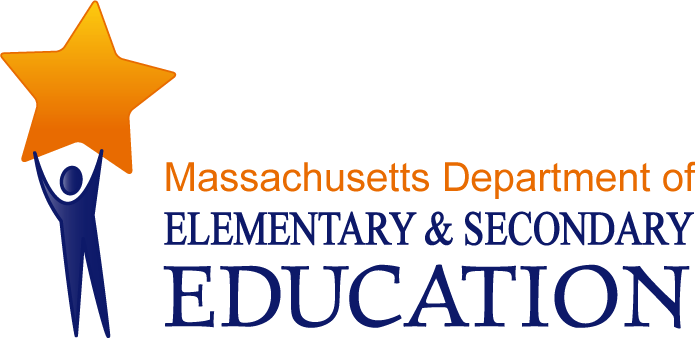 ACCEPT Education CollaborativeCOLLABORATIVE PROGRAM REVIEWREPORT OF FINDINGSDates of Onsite Visit: March 25-28, 2019Date of Draft Report: May 30, 2019Date of Final Report: July 26, 2019Action Plan Due: August 23, 2019Department of Elementary and Secondary Education Onsite Team Members:Christine Romancewicz, ChairpersonKaren Brann, Team MemberJannelle Roberts, Team MemberJeffrey C. Riley Commissioner of Elementary and Secondary Education  PROGRAM AREAPARTIALLY IMPLEMENTEDNOT IMPLEMENTEDOTHER CRITERIA REQUIRING RESPONSESpecial EducationCSE 51Civil Rights and Other General Education RequirementsCCR 10A, CCR 10B, CCR 10C, CCR 17AApproved Public Day School StandardsAPD 3.1, APD 4.5, APD 5.2, APD 9.1, APD 9.4, APD 12.2(a)DEFINITION OF COMPLIANCE RATINGSDEFINITION OF COMPLIANCE RATINGSImplementedThe requirement is substantially met in all important aspects.Not ImplementedThe requirement is totally or substantially not met.Not Applicable The requirement does not apply to the collaborative.SPECIAL EDUCATION LEGAL STANDARDS, COMPLIANCE RATINGS AND FINDINGSCRITERIONNUMBERCRITERIONNUMBERASSESSMENT OF STUDENTSASSESSMENT OF STUDENTSASSESSMENT OF STUDENTSASSESSMENT OF STUDENTSLegal StandardLegal StandardLegal StandardLegal StandardSE 5SE 5Participation in general State and district-wide assessment programsAll students with disabilities, including those enrolled in out-of-district placements, are included in the Massachusetts Comprehensive Assessment System (MCAS) and other district-wide assessment programs.State Requirements			           Federal Requirements St. 2003, c. 140, s. 119;		                        20 U.S.C. 1412(a)(16)603 CMR 30.05(2),(3),(5)	            SE 5 is related to State Performance Plan Indicator 3.(See http://www.doe.mass.edu/sped/spp/.)See also Administrative Advisories SPED 2002-4-REVISED: Special Education Students in Out-of-District Placements - Participation in MCAS Testing and High School Graduation Standards and SPED 2004-2: AYP and Students with Disabilities.Participation in general State and district-wide assessment programsAll students with disabilities, including those enrolled in out-of-district placements, are included in the Massachusetts Comprehensive Assessment System (MCAS) and other district-wide assessment programs.State Requirements			           Federal Requirements St. 2003, c. 140, s. 119;		                        20 U.S.C. 1412(a)(16)603 CMR 30.05(2),(3),(5)	            SE 5 is related to State Performance Plan Indicator 3.(See http://www.doe.mass.edu/sped/spp/.)See also Administrative Advisories SPED 2002-4-REVISED: Special Education Students in Out-of-District Placements - Participation in MCAS Testing and High School Graduation Standards and SPED 2004-2: AYP and Students with Disabilities.Participation in general State and district-wide assessment programsAll students with disabilities, including those enrolled in out-of-district placements, are included in the Massachusetts Comprehensive Assessment System (MCAS) and other district-wide assessment programs.State Requirements			           Federal Requirements St. 2003, c. 140, s. 119;		                        20 U.S.C. 1412(a)(16)603 CMR 30.05(2),(3),(5)	            SE 5 is related to State Performance Plan Indicator 3.(See http://www.doe.mass.edu/sped/spp/.)See also Administrative Advisories SPED 2002-4-REVISED: Special Education Students in Out-of-District Placements - Participation in MCAS Testing and High School Graduation Standards and SPED 2004-2: AYP and Students with Disabilities.Participation in general State and district-wide assessment programsAll students with disabilities, including those enrolled in out-of-district placements, are included in the Massachusetts Comprehensive Assessment System (MCAS) and other district-wide assessment programs.State Requirements			           Federal Requirements St. 2003, c. 140, s. 119;		                        20 U.S.C. 1412(a)(16)603 CMR 30.05(2),(3),(5)	            SE 5 is related to State Performance Plan Indicator 3.(See http://www.doe.mass.edu/sped/spp/.)See also Administrative Advisories SPED 2002-4-REVISED: Special Education Students in Out-of-District Placements - Participation in MCAS Testing and High School Graduation Standards and SPED 2004-2: AYP and Students with Disabilities.Rating:  Implemented Response Required: NoNoCRITERIONNUMBERLegal StandardLegal StandardLegal StandardSE 6Determination of transition services The Team discusses the student’s transition needs annually beginning no later than when the student is 14 years old and documents its discussion on the Transition Planning Form.State Requirements				Federal RequirementsM.G.L.c.71B, Sections 12A-C			34 CFR 300.320(b); 300.321(b);                                      603 CMR 28.05(4)(c)                                           300.322(b)(2); 300.324(c)Determination of transition services The Team discusses the student’s transition needs annually beginning no later than when the student is 14 years old and documents its discussion on the Transition Planning Form.State Requirements				Federal RequirementsM.G.L.c.71B, Sections 12A-C			34 CFR 300.320(b); 300.321(b);                                      603 CMR 28.05(4)(c)                                           300.322(b)(2); 300.324(c)Determination of transition services The Team discusses the student’s transition needs annually beginning no later than when the student is 14 years old and documents its discussion on the Transition Planning Form.State Requirements				Federal RequirementsM.G.L.c.71B, Sections 12A-C			34 CFR 300.320(b); 300.321(b);                                      603 CMR 28.05(4)(c)                                           300.322(b)(2); 300.324(c)Rating:  Implemented Response Required: NoCRITERIONNUMBERLegal StandardLegal StandardLegal StandardSE 13Progress Reports and content Parents receive reports on the student's progress toward reaching the goals set in the IEP at least as often as parents are informed of the progress of non-disabled students.Progress report information sent to parents includes written information on the student’s progress toward the annual goals in the IEP.Where a student’s eligibility terminates because the student has graduated from secondary school or exceeded the age of eligibility, the collaborative provides the student with a summary of his or her academic achievement and functional performance, including recommendations on how to assist the student in meeting his or her postsecondary goals. State Requirements		Federal Requirements603 CMR 28.07(3)		34 CFR 300.305(e)(3); 300.320(a)(3) Progress Reports and content Parents receive reports on the student's progress toward reaching the goals set in the IEP at least as often as parents are informed of the progress of non-disabled students.Progress report information sent to parents includes written information on the student’s progress toward the annual goals in the IEP.Where a student’s eligibility terminates because the student has graduated from secondary school or exceeded the age of eligibility, the collaborative provides the student with a summary of his or her academic achievement and functional performance, including recommendations on how to assist the student in meeting his or her postsecondary goals. State Requirements		Federal Requirements603 CMR 28.07(3)		34 CFR 300.305(e)(3); 300.320(a)(3) Progress Reports and content Parents receive reports on the student's progress toward reaching the goals set in the IEP at least as often as parents are informed of the progress of non-disabled students.Progress report information sent to parents includes written information on the student’s progress toward the annual goals in the IEP.Where a student’s eligibility terminates because the student has graduated from secondary school or exceeded the age of eligibility, the collaborative provides the student with a summary of his or her academic achievement and functional performance, including recommendations on how to assist the student in meeting his or her postsecondary goals. State Requirements		Federal Requirements603 CMR 28.07(3)		34 CFR 300.305(e)(3); 300.320(a)(3) Rating:  Implemented Response Required: NoCRITERIONNUMBERSTUDENT IDENTIFICATION AND PROGRAM PLACEMENTSTUDENT IDENTIFICATION AND PROGRAM PLACEMENTSTUDENT IDENTIFICATION AND PROGRAM PLACEMENTLegal StandardLegal StandardLegal StandardSE  22IEP implementation and availabilityWhere the IEP of the student in need of special education has been accepted in whole or in part by that student's parent, the collaborative provides the mutually agreed upon services without delay.At the beginning of each school year, there is an IEP in effect for each enrolled student.Each teacher and provider described in the IEP is informed of his or her specific responsibilities related to the implementation of the student’s IEP and the specific accommodations, modifications, and supports that must be provided for the student under it.The collaborative does not delay implementation of the IEP due to lack of classroom space or personnel, provides as many of the services on the accepted IEP as possible and immediately informs the responsible school district and parents in writing of any delayed services, reasons for delay, actions that the collaborative is taking to address the lack of space or personnel and offers alternative methods to meet the goals on the accepted IEP.  Upon agreement of the responsible school district and parents, the collaborative implements alternative methods immediately until the lack of space or personnel issues are resolved.State Requirements				Federal Requirements 603 CMR 28.05(7)(b); 28.06(2)(d)(2)		34 CFR 300.323	SE 22 is related to State Performance Plan Indicator 3.IEP implementation and availabilityWhere the IEP of the student in need of special education has been accepted in whole or in part by that student's parent, the collaborative provides the mutually agreed upon services without delay.At the beginning of each school year, there is an IEP in effect for each enrolled student.Each teacher and provider described in the IEP is informed of his or her specific responsibilities related to the implementation of the student’s IEP and the specific accommodations, modifications, and supports that must be provided for the student under it.The collaborative does not delay implementation of the IEP due to lack of classroom space or personnel, provides as many of the services on the accepted IEP as possible and immediately informs the responsible school district and parents in writing of any delayed services, reasons for delay, actions that the collaborative is taking to address the lack of space or personnel and offers alternative methods to meet the goals on the accepted IEP.  Upon agreement of the responsible school district and parents, the collaborative implements alternative methods immediately until the lack of space or personnel issues are resolved.State Requirements				Federal Requirements 603 CMR 28.05(7)(b); 28.06(2)(d)(2)		34 CFR 300.323	SE 22 is related to State Performance Plan Indicator 3.IEP implementation and availabilityWhere the IEP of the student in need of special education has been accepted in whole or in part by that student's parent, the collaborative provides the mutually agreed upon services without delay.At the beginning of each school year, there is an IEP in effect for each enrolled student.Each teacher and provider described in the IEP is informed of his or her specific responsibilities related to the implementation of the student’s IEP and the specific accommodations, modifications, and supports that must be provided for the student under it.The collaborative does not delay implementation of the IEP due to lack of classroom space or personnel, provides as many of the services on the accepted IEP as possible and immediately informs the responsible school district and parents in writing of any delayed services, reasons for delay, actions that the collaborative is taking to address the lack of space or personnel and offers alternative methods to meet the goals on the accepted IEP.  Upon agreement of the responsible school district and parents, the collaborative implements alternative methods immediately until the lack of space or personnel issues are resolved.State Requirements				Federal Requirements 603 CMR 28.05(7)(b); 28.06(2)(d)(2)		34 CFR 300.323	SE 22 is related to State Performance Plan Indicator 3.Rating:  Implemented Response Required:          NoCRITERIONNUMBERPARENT AND COMMUNITY INVOLVEMENTPARENT AND COMMUNITY INVOLVEMENTPARENT AND COMMUNITY INVOLVEMENTPARENT AND COMMUNITY INVOLVEMENTLegal StandardLegal StandardLegal StandardLegal StandardSE 29Communications are in English and primary language of homeCommunications with parents are in clear and commonly understood words and are in both English and the primary language of the home if such primary language is other than English.  Any interpreter used in fulfilling these requirements is fluent in the primary language of the home and familiar with special education procedures, programs, and services.  If the parents or the student are unable to read in any language or are blind or deaf, communications required by these regulations are made orally in English with the use of a foreign language interpreter, in Braille, in sign language, via TTY, or in writing, whichever is appropriate, and all such communications are documented.If the collaborative provides notices orally or in some other mode of communication that is not written language, the collaborative keeps written documentation (a) that it has provided such notice in an alternate manner, (b) of the content of the notice and (c) of the steps taken to ensure that the parent understands the content of the notice.State Requirements			Federal Requirements 603 CMR 28.07(8)			34 CFR 300.322(e); 300.503(c)SE 29 is related to State Performance Plan Indicator 8.(See http://www.doe.mass.edu/sped/spp/.)Communications are in English and primary language of homeCommunications with parents are in clear and commonly understood words and are in both English and the primary language of the home if such primary language is other than English.  Any interpreter used in fulfilling these requirements is fluent in the primary language of the home and familiar with special education procedures, programs, and services.  If the parents or the student are unable to read in any language or are blind or deaf, communications required by these regulations are made orally in English with the use of a foreign language interpreter, in Braille, in sign language, via TTY, or in writing, whichever is appropriate, and all such communications are documented.If the collaborative provides notices orally or in some other mode of communication that is not written language, the collaborative keeps written documentation (a) that it has provided such notice in an alternate manner, (b) of the content of the notice and (c) of the steps taken to ensure that the parent understands the content of the notice.State Requirements			Federal Requirements 603 CMR 28.07(8)			34 CFR 300.322(e); 300.503(c)SE 29 is related to State Performance Plan Indicator 8.(See http://www.doe.mass.edu/sped/spp/.)Communications are in English and primary language of homeCommunications with parents are in clear and commonly understood words and are in both English and the primary language of the home if such primary language is other than English.  Any interpreter used in fulfilling these requirements is fluent in the primary language of the home and familiar with special education procedures, programs, and services.  If the parents or the student are unable to read in any language or are blind or deaf, communications required by these regulations are made orally in English with the use of a foreign language interpreter, in Braille, in sign language, via TTY, or in writing, whichever is appropriate, and all such communications are documented.If the collaborative provides notices orally or in some other mode of communication that is not written language, the collaborative keeps written documentation (a) that it has provided such notice in an alternate manner, (b) of the content of the notice and (c) of the steps taken to ensure that the parent understands the content of the notice.State Requirements			Federal Requirements 603 CMR 28.07(8)			34 CFR 300.322(e); 300.503(c)SE 29 is related to State Performance Plan Indicator 8.(See http://www.doe.mass.edu/sped/spp/.)Communications are in English and primary language of homeCommunications with parents are in clear and commonly understood words and are in both English and the primary language of the home if such primary language is other than English.  Any interpreter used in fulfilling these requirements is fluent in the primary language of the home and familiar with special education procedures, programs, and services.  If the parents or the student are unable to read in any language or are blind or deaf, communications required by these regulations are made orally in English with the use of a foreign language interpreter, in Braille, in sign language, via TTY, or in writing, whichever is appropriate, and all such communications are documented.If the collaborative provides notices orally or in some other mode of communication that is not written language, the collaborative keeps written documentation (a) that it has provided such notice in an alternate manner, (b) of the content of the notice and (c) of the steps taken to ensure that the parent understands the content of the notice.State Requirements			Federal Requirements 603 CMR 28.07(8)			34 CFR 300.322(e); 300.503(c)SE 29 is related to State Performance Plan Indicator 8.(See http://www.doe.mass.edu/sped/spp/.)Rating:  Implemented Response Required: NoCRITERIONNUMBERCURRICULUM AND INSTRUCTIONCURRICULUM AND INSTRUCTIONCURRICULUM AND INSTRUCTIONLegal StandardLegal StandardLegal StandardSE 35	Assistive technology: specialized materials and equipment1. Specialized materials and equipment specified in IEPs are provided.2. Evidence is provided that assistive technology is consideredfor each eligible student and—if the student needs it in order to receive a free,appropriate public education—is described in the IEP and provided.State Requirements		                          Federal Requirements34 CFR 300.105; 300.324(a)(2)(v)Assistive technology: specialized materials and equipment1. Specialized materials and equipment specified in IEPs are provided.2. Evidence is provided that assistive technology is consideredfor each eligible student and—if the student needs it in order to receive a free,appropriate public education—is described in the IEP and provided.State Requirements		                          Federal Requirements34 CFR 300.105; 300.324(a)(2)(v)Assistive technology: specialized materials and equipment1. Specialized materials and equipment specified in IEPs are provided.2. Evidence is provided that assistive technology is consideredfor each eligible student and—if the student needs it in order to receive a free,appropriate public education—is described in the IEP and provided.State Requirements		                          Federal Requirements34 CFR 300.105; 300.324(a)(2)(v)Rating:  Implemented Response Required:NoCRITERIONNUMBERLegal StandardLegal StandardLegal StandardSE 40Instructional grouping requirements for students aged five and olderThe size and composition of instructional groupings for eligible students receiving services outside the general education classroom are compatible with the methods and goals stated in each student's IEP.Instructional grouping size requirements are maximum sizes and the collaborative exercises judgment in determining appropriate group size and supports for smaller instructional groups serving students with complex special needs. When eligible students are assigned to instructional groupings outside of the general education classroom for 60% or less of the students’ school schedule, group size does not exceed 8 students with a certified special educator, 12 students if the certified special educator is assisted by 1 aide, and 16 students if the certified special educator is assisted by 2 aides.For eligible students served in settings that are substantially separate, serving solely students with disabilities for more than 60% of the students’ school schedule, the collaborative provides instructional groupings that do not exceed 8 students to 1 certified special educator, or 12 students to 1 certified special educator and 1 aide.After the school year has begun, if instructional groups have reached maximum size as delineated in parts 3 and 4 of this criterion, the administrator of the program, collaborative director and the certified special educator(s) providing services in an instructional group may decide to increase the size of an instructional grouping by no more than 2 additional students if the additional students have compatible instructional needs.In such cases, the collaborative provides written notification to the Department and the parents of all group members of the decision to increase the instructional group size and the reasons for such decision.  Such increased instructional group sizes are in effect only for the year in which they are initiated.  The collaborative takes all steps necessary to reduce the instructional groups to the sizes outlined in parts 3 or 4 of this criterion for subsequent years.  Such steps are documented by the collaborative.State Requirements			Federal Requirements603 CMR 28.06(6)Instructional grouping requirements for students aged five and olderThe size and composition of instructional groupings for eligible students receiving services outside the general education classroom are compatible with the methods and goals stated in each student's IEP.Instructional grouping size requirements are maximum sizes and the collaborative exercises judgment in determining appropriate group size and supports for smaller instructional groups serving students with complex special needs. When eligible students are assigned to instructional groupings outside of the general education classroom for 60% or less of the students’ school schedule, group size does not exceed 8 students with a certified special educator, 12 students if the certified special educator is assisted by 1 aide, and 16 students if the certified special educator is assisted by 2 aides.For eligible students served in settings that are substantially separate, serving solely students with disabilities for more than 60% of the students’ school schedule, the collaborative provides instructional groupings that do not exceed 8 students to 1 certified special educator, or 12 students to 1 certified special educator and 1 aide.After the school year has begun, if instructional groups have reached maximum size as delineated in parts 3 and 4 of this criterion, the administrator of the program, collaborative director and the certified special educator(s) providing services in an instructional group may decide to increase the size of an instructional grouping by no more than 2 additional students if the additional students have compatible instructional needs.In such cases, the collaborative provides written notification to the Department and the parents of all group members of the decision to increase the instructional group size and the reasons for such decision.  Such increased instructional group sizes are in effect only for the year in which they are initiated.  The collaborative takes all steps necessary to reduce the instructional groups to the sizes outlined in parts 3 or 4 of this criterion for subsequent years.  Such steps are documented by the collaborative.State Requirements			Federal Requirements603 CMR 28.06(6)Instructional grouping requirements for students aged five and olderThe size and composition of instructional groupings for eligible students receiving services outside the general education classroom are compatible with the methods and goals stated in each student's IEP.Instructional grouping size requirements are maximum sizes and the collaborative exercises judgment in determining appropriate group size and supports for smaller instructional groups serving students with complex special needs. When eligible students are assigned to instructional groupings outside of the general education classroom for 60% or less of the students’ school schedule, group size does not exceed 8 students with a certified special educator, 12 students if the certified special educator is assisted by 1 aide, and 16 students if the certified special educator is assisted by 2 aides.For eligible students served in settings that are substantially separate, serving solely students with disabilities for more than 60% of the students’ school schedule, the collaborative provides instructional groupings that do not exceed 8 students to 1 certified special educator, or 12 students to 1 certified special educator and 1 aide.After the school year has begun, if instructional groups have reached maximum size as delineated in parts 3 and 4 of this criterion, the administrator of the program, collaborative director and the certified special educator(s) providing services in an instructional group may decide to increase the size of an instructional grouping by no more than 2 additional students if the additional students have compatible instructional needs.In such cases, the collaborative provides written notification to the Department and the parents of all group members of the decision to increase the instructional group size and the reasons for such decision.  Such increased instructional group sizes are in effect only for the year in which they are initiated.  The collaborative takes all steps necessary to reduce the instructional groups to the sizes outlined in parts 3 or 4 of this criterion for subsequent years.  Such steps are documented by the collaborative.State Requirements			Federal Requirements603 CMR 28.06(6)Rating:  Implemented Response Required: NoCRITERIONNUMBERLegal StandardLegal StandardLegal StandardSE 41Age span requirements The ages of the youngest and oldest student in any instructional grouping do not differ by more than 48 months.  A written request for approval of a wider age range is submitted to the commissioner of elementary and secondary education in cases where the collaborative believes it is justified. Such requests are implemented only after approval of the Department of Elementary and Secondary Education.State Requirements			Federal Requirements603 CMR 28.06(6)(f)Age span requirements The ages of the youngest and oldest student in any instructional grouping do not differ by more than 48 months.  A written request for approval of a wider age range is submitted to the commissioner of elementary and secondary education in cases where the collaborative believes it is justified. Such requests are implemented only after approval of the Department of Elementary and Secondary Education.State Requirements			Federal Requirements603 CMR 28.06(6)(f)Age span requirements The ages of the youngest and oldest student in any instructional grouping do not differ by more than 48 months.  A written request for approval of a wider age range is submitted to the commissioner of elementary and secondary education in cases where the collaborative believes it is justified. Such requests are implemented only after approval of the Department of Elementary and Secondary Education.State Requirements			Federal Requirements603 CMR 28.06(6)(f)Rating:  Implemented Response Required: NoCRITERIONNUMBERLegal StandardLegal StandardLegal StandardSE 42Programs for young children three and four years of ageGeneral requirements:Where programs are provided for eligible students three and four years of age such programs shall be developmentally appropriate and specially designed for students ages three and four years.ReservedWhere appropriate the Team allows a student to remain in a program designed for three and four year old students for the duration of the school year in which the student turns five years old (including the summer following the date of the student's fifth birthday).Types of Settings: Substantially separate programs for young students are located in a public School classroom or facility that serves primarily or solely students with disabilities. Substantially separate programs adhere to the following standards: Substantially separate programs are programs in which more than 50% of the students have disabilities.Substantially separate programs operated by the collaborative limit class sizes to 9 students with 1 teacher and 1 aide.State Requirements			Federal Requirements 603 CMR 28.06(7)			34 CFR 300.101(b); 300.124(b); 300.323(b)Programs for young children three and four years of ageGeneral requirements:Where programs are provided for eligible students three and four years of age such programs shall be developmentally appropriate and specially designed for students ages three and four years.ReservedWhere appropriate the Team allows a student to remain in a program designed for three and four year old students for the duration of the school year in which the student turns five years old (including the summer following the date of the student's fifth birthday).Types of Settings: Substantially separate programs for young students are located in a public School classroom or facility that serves primarily or solely students with disabilities. Substantially separate programs adhere to the following standards: Substantially separate programs are programs in which more than 50% of the students have disabilities.Substantially separate programs operated by the collaborative limit class sizes to 9 students with 1 teacher and 1 aide.State Requirements			Federal Requirements 603 CMR 28.06(7)			34 CFR 300.101(b); 300.124(b); 300.323(b)Programs for young children three and four years of ageGeneral requirements:Where programs are provided for eligible students three and four years of age such programs shall be developmentally appropriate and specially designed for students ages three and four years.ReservedWhere appropriate the Team allows a student to remain in a program designed for three and four year old students for the duration of the school year in which the student turns five years old (including the summer following the date of the student's fifth birthday).Types of Settings: Substantially separate programs for young students are located in a public School classroom or facility that serves primarily or solely students with disabilities. Substantially separate programs adhere to the following standards: Substantially separate programs are programs in which more than 50% of the students have disabilities.Substantially separate programs operated by the collaborative limit class sizes to 9 students with 1 teacher and 1 aide.State Requirements			Federal Requirements 603 CMR 28.06(7)			34 CFR 300.101(b); 300.124(b); 300.323(b)Rating:  Implemented Response Required: NoCRITERIONNUMBERSTUDENT SUPPORT SERVICESSTUDENT SUPPORT SERVICESSTUDENT SUPPORT SERVICESLegal StandardLegal StandardLegal StandardSE 43Behavioral interventionsFor a student whose behavior impedes their learning or the learning of others, the Team considers the student’s behavior including positive behavioral interventions and the possible need for a functional behavioral assessment.State Requirements			Federal Requirements 					34 CFR 300.324(a)(2)(i)SE 43 is related to State Performance Plan Indicator 4.(See http://www.doe.mass.edu/sped/spp/.)Behavioral interventionsFor a student whose behavior impedes their learning or the learning of others, the Team considers the student’s behavior including positive behavioral interventions and the possible need for a functional behavioral assessment.State Requirements			Federal Requirements 					34 CFR 300.324(a)(2)(i)SE 43 is related to State Performance Plan Indicator 4.(See http://www.doe.mass.edu/sped/spp/.)Behavioral interventionsFor a student whose behavior impedes their learning or the learning of others, the Team considers the student’s behavior including positive behavioral interventions and the possible need for a functional behavioral assessment.State Requirements			Federal Requirements 					34 CFR 300.324(a)(2)(i)SE 43 is related to State Performance Plan Indicator 4.(See http://www.doe.mass.edu/sped/spp/.)Rating:  Implemented Response Required: NoCRITERIONNUMBERSTUDENT SUPPORT SERVICESSTUDENT SUPPORT SERVICESSTUDENT SUPPORT SERVICESLegal StandardLegal StandardLegal StandardSE 44Procedure for recording suspensionsThe collaborative has a procedure to record the number and duration of suspensions from any part of the student’s program, including suspensions from special transportation prescribed by the IEP.State Requirements			Federal Requirements 					34 CFR 300.530; IDEA 2004 Final                                                                                                                                                                      Regulations, Analysis of Comments and                                                                                                    Changes, Federal Register 71 (14 August                                                                  2006): 46715SE 44 is related to State Performance Plan Indicator 4.   (See http://www.doe.mass.edu/sped/spp/.)See also the required reporting of disciplinary data for special education students in the School Safety and Discipline Report (SSDR), as explained at http://www.doe.mass.edu/infoservices/data/schedule.html.Procedure for recording suspensionsThe collaborative has a procedure to record the number and duration of suspensions from any part of the student’s program, including suspensions from special transportation prescribed by the IEP.State Requirements			Federal Requirements 					34 CFR 300.530; IDEA 2004 Final                                                                                                                                                                      Regulations, Analysis of Comments and                                                                                                    Changes, Federal Register 71 (14 August                                                                  2006): 46715SE 44 is related to State Performance Plan Indicator 4.   (See http://www.doe.mass.edu/sped/spp/.)See also the required reporting of disciplinary data for special education students in the School Safety and Discipline Report (SSDR), as explained at http://www.doe.mass.edu/infoservices/data/schedule.html.Procedure for recording suspensionsThe collaborative has a procedure to record the number and duration of suspensions from any part of the student’s program, including suspensions from special transportation prescribed by the IEP.State Requirements			Federal Requirements 					34 CFR 300.530; IDEA 2004 Final                                                                                                                                                                      Regulations, Analysis of Comments and                                                                                                    Changes, Federal Register 71 (14 August                                                                  2006): 46715SE 44 is related to State Performance Plan Indicator 4.   (See http://www.doe.mass.edu/sped/spp/.)See also the required reporting of disciplinary data for special education students in the School Safety and Discipline Report (SSDR), as explained at http://www.doe.mass.edu/infoservices/data/schedule.html.Rating:  Implemented Response Required: NoCRITERIONNUMBERLegal StandardLegal StandardLegal StandardSE 45Procedures for suspension up to 10 days and after 10 days:  General requirementsAny eligible student may be suspended up to 10 days in any school year without implementation of procedures described in criterion SE 46 below.After a student with special needs has been suspended for 10 days in any school year, during any subsequent removal the public school provides sufficient services for the student to continue to receive a free and appropriate public education.The collaborative provides additional procedural safeguards for students with disabilities prior to any suspension beyond 10 consecutive days or more than 10 cumulative days (if there is a pattern of suspension) in any school year.State Requirements                            		Federal RequirementsM.G.L. c. 76, sections 16-17			34 CFR 300.530-537Procedures for suspension up to 10 days and after 10 days:  General requirementsAny eligible student may be suspended up to 10 days in any school year without implementation of procedures described in criterion SE 46 below.After a student with special needs has been suspended for 10 days in any school year, during any subsequent removal the public school provides sufficient services for the student to continue to receive a free and appropriate public education.The collaborative provides additional procedural safeguards for students with disabilities prior to any suspension beyond 10 consecutive days or more than 10 cumulative days (if there is a pattern of suspension) in any school year.State Requirements                            		Federal RequirementsM.G.L. c. 76, sections 16-17			34 CFR 300.530-537Procedures for suspension up to 10 days and after 10 days:  General requirementsAny eligible student may be suspended up to 10 days in any school year without implementation of procedures described in criterion SE 46 below.After a student with special needs has been suspended for 10 days in any school year, during any subsequent removal the public school provides sufficient services for the student to continue to receive a free and appropriate public education.The collaborative provides additional procedural safeguards for students with disabilities prior to any suspension beyond 10 consecutive days or more than 10 cumulative days (if there is a pattern of suspension) in any school year.State Requirements                            		Federal RequirementsM.G.L. c. 76, sections 16-17			34 CFR 300.530-537Rating:  Implemented Response Required: NoCRITERIONNUMBERLegal StandardLegal StandardLegal StandardSE 46Procedures for suspension of students with disabilities when suspensions exceed 10 consecutive school days or a pattern has developed for suspensions exceeding 10 cumulative days; responsibilities of the Team; responsibilities of the districtA suspension of longer than 10 consecutive days or a series of suspensions that are shorter than 10 consecutive days but constitute a pattern are considered to represent a change in placement.When a suspension constitutes a change in placement of a student with disabilities, the collaborative, district personnel, the parent, and other relevant members of the Team, as determined by the collaborative,  parent and the district, convene within 10 days of the decision to suspend to review all relevant information in the student’s file, including the IEP, any teacher observations, and any relevant information from the parents, to determine whether the behavior was caused by or had a direct and substantial relationship to the disability or was the direct result of the failure to implement the IEP—“a manifestation determination.”If collaborative and district personnel, the parent, and other relevant members of the Team determine that the behavior is NOT a manifestation of the disability, then the suspension or expulsion may go forward consistent with the collaborative policies and procedures and the student must be offered: services to enable the student, although in another setting, to continue to participate in the general education curriculum and to progress toward IEP goals; andas appropriate, a functional behavioral assessment and behavioral intervention services and modifications, to address the behavior so that it does not recur. If collaborative and district personnel, the parent, and other relevant members of the Team determine that the behavior IS a manifestation of the disability, then the Team completes a functional behavioral assessment and behavioral intervention plan if it has not already done so. If a behavioral intervention plan is already in place, the Team reviews it and modifies it, as necessary, to address the behavior. Except when he or she has been placed in an interim alternative educational setting the student returns to the original placement unless the collaborative, parents and district agree otherwise or the hearing officer orders a new placement. Not later than the date of the decision to take disciplinary action, the parents are notified of that decision and provided with the written notice of procedural safeguards.  Any party may requests a hearing because it believes that maintaining the student’s current placement is substantially likely to result in injury to the student or others, the student remains in the disciplinary placement, if any, until the decision of the hearing officer or the end of the time period for the disciplinary action, whichever comes first, unless the parent and the school district agree otherwise. State Requirements			Federal Requirements                                                                   34 CFR 300.530-537Procedures for suspension of students with disabilities when suspensions exceed 10 consecutive school days or a pattern has developed for suspensions exceeding 10 cumulative days; responsibilities of the Team; responsibilities of the districtA suspension of longer than 10 consecutive days or a series of suspensions that are shorter than 10 consecutive days but constitute a pattern are considered to represent a change in placement.When a suspension constitutes a change in placement of a student with disabilities, the collaborative, district personnel, the parent, and other relevant members of the Team, as determined by the collaborative,  parent and the district, convene within 10 days of the decision to suspend to review all relevant information in the student’s file, including the IEP, any teacher observations, and any relevant information from the parents, to determine whether the behavior was caused by or had a direct and substantial relationship to the disability or was the direct result of the failure to implement the IEP—“a manifestation determination.”If collaborative and district personnel, the parent, and other relevant members of the Team determine that the behavior is NOT a manifestation of the disability, then the suspension or expulsion may go forward consistent with the collaborative policies and procedures and the student must be offered: services to enable the student, although in another setting, to continue to participate in the general education curriculum and to progress toward IEP goals; andas appropriate, a functional behavioral assessment and behavioral intervention services and modifications, to address the behavior so that it does not recur. If collaborative and district personnel, the parent, and other relevant members of the Team determine that the behavior IS a manifestation of the disability, then the Team completes a functional behavioral assessment and behavioral intervention plan if it has not already done so. If a behavioral intervention plan is already in place, the Team reviews it and modifies it, as necessary, to address the behavior. Except when he or she has been placed in an interim alternative educational setting the student returns to the original placement unless the collaborative, parents and district agree otherwise or the hearing officer orders a new placement. Not later than the date of the decision to take disciplinary action, the parents are notified of that decision and provided with the written notice of procedural safeguards.  Any party may requests a hearing because it believes that maintaining the student’s current placement is substantially likely to result in injury to the student or others, the student remains in the disciplinary placement, if any, until the decision of the hearing officer or the end of the time period for the disciplinary action, whichever comes first, unless the parent and the school district agree otherwise. State Requirements			Federal Requirements                                                                   34 CFR 300.530-537Procedures for suspension of students with disabilities when suspensions exceed 10 consecutive school days or a pattern has developed for suspensions exceeding 10 cumulative days; responsibilities of the Team; responsibilities of the districtA suspension of longer than 10 consecutive days or a series of suspensions that are shorter than 10 consecutive days but constitute a pattern are considered to represent a change in placement.When a suspension constitutes a change in placement of a student with disabilities, the collaborative, district personnel, the parent, and other relevant members of the Team, as determined by the collaborative,  parent and the district, convene within 10 days of the decision to suspend to review all relevant information in the student’s file, including the IEP, any teacher observations, and any relevant information from the parents, to determine whether the behavior was caused by or had a direct and substantial relationship to the disability or was the direct result of the failure to implement the IEP—“a manifestation determination.”If collaborative and district personnel, the parent, and other relevant members of the Team determine that the behavior is NOT a manifestation of the disability, then the suspension or expulsion may go forward consistent with the collaborative policies and procedures and the student must be offered: services to enable the student, although in another setting, to continue to participate in the general education curriculum and to progress toward IEP goals; andas appropriate, a functional behavioral assessment and behavioral intervention services and modifications, to address the behavior so that it does not recur. If collaborative and district personnel, the parent, and other relevant members of the Team determine that the behavior IS a manifestation of the disability, then the Team completes a functional behavioral assessment and behavioral intervention plan if it has not already done so. If a behavioral intervention plan is already in place, the Team reviews it and modifies it, as necessary, to address the behavior. Except when he or she has been placed in an interim alternative educational setting the student returns to the original placement unless the collaborative, parents and district agree otherwise or the hearing officer orders a new placement. Not later than the date of the decision to take disciplinary action, the parents are notified of that decision and provided with the written notice of procedural safeguards.  Any party may requests a hearing because it believes that maintaining the student’s current placement is substantially likely to result in injury to the student or others, the student remains in the disciplinary placement, if any, until the decision of the hearing officer or the end of the time period for the disciplinary action, whichever comes first, unless the parent and the school district agree otherwise. State Requirements			Federal Requirements                                                                   34 CFR 300.530-537Rating:  Implemented Response Required: NoCRITERIONNUMBERLegal StandardLegal StandardLegal StandardSE 48Equal opportunity to participate in educational, nonacademic, extracurricular and ancillary programs, as well as participation in regular educationAll students receiving special education, regardless of placement, shall have an equal opportunity to participate in and, if appropriate, receive credit for the vocational, supportive, or remedial services that may be available as part of the general education program as well as the non-academic and extracurricular programs of the public school where the collaborative program is located.Programs, services, and activities include, but are not limited to:art and musicvocational education, industrial arts, and consumer and homemaking educationwork study and employment opportunitiescounseling services health servicestransportationrecess and physical education, including adapted physical educationathletics and recreational activitiesschool-sponsored groups or clubsmealsState Requirements                              	Federal Requirements 603 CMR 28.06(5)			34 CFR 300.101 – 113  SE 48 is related to State Performance Plan Indicator 5.(See http://www.doe.mass.edu/sped/spp/.)See also Administrative Advisory SPED 2002-3: Vocational Educational Services for Students with Disabilities603 CMR 28.06(5)			34 CFR 300.101 – 113  Equal opportunity to participate in educational, nonacademic, extracurricular and ancillary programs, as well as participation in regular educationAll students receiving special education, regardless of placement, shall have an equal opportunity to participate in and, if appropriate, receive credit for the vocational, supportive, or remedial services that may be available as part of the general education program as well as the non-academic and extracurricular programs of the public school where the collaborative program is located.Programs, services, and activities include, but are not limited to:art and musicvocational education, industrial arts, and consumer and homemaking educationwork study and employment opportunitiescounseling services health servicestransportationrecess and physical education, including adapted physical educationathletics and recreational activitiesschool-sponsored groups or clubsmealsState Requirements                              	Federal Requirements 603 CMR 28.06(5)			34 CFR 300.101 – 113  SE 48 is related to State Performance Plan Indicator 5.(See http://www.doe.mass.edu/sped/spp/.)See also Administrative Advisory SPED 2002-3: Vocational Educational Services for Students with Disabilities603 CMR 28.06(5)			34 CFR 300.101 – 113  Equal opportunity to participate in educational, nonacademic, extracurricular and ancillary programs, as well as participation in regular educationAll students receiving special education, regardless of placement, shall have an equal opportunity to participate in and, if appropriate, receive credit for the vocational, supportive, or remedial services that may be available as part of the general education program as well as the non-academic and extracurricular programs of the public school where the collaborative program is located.Programs, services, and activities include, but are not limited to:art and musicvocational education, industrial arts, and consumer and homemaking educationwork study and employment opportunitiescounseling services health servicestransportationrecess and physical education, including adapted physical educationathletics and recreational activitiesschool-sponsored groups or clubsmealsState Requirements                              	Federal Requirements 603 CMR 28.06(5)			34 CFR 300.101 – 113  SE 48 is related to State Performance Plan Indicator 5.(See http://www.doe.mass.edu/sped/spp/.)See also Administrative Advisory SPED 2002-3: Vocational Educational Services for Students with Disabilities603 CMR 28.06(5)			34 CFR 300.101 – 113  Rating:  Implemented Response Required: NoCRITERIONNUMBERLegal StandardLegal StandardLegal StandardSE 49Related servicesFor each student with special education needs found to require related services the collaborative provides or arranges for the provision of transportation and such developmental, corrective, and other supportive services as are required to assist a student to benefit from special education or to access the general curriculum, and includes:speech-language pathology and audiology servicespsychological servicesphysical therapyoccupational therapyrecreation, including therapeutic recreationcounseling services, including rehabilitation counselingorientation and mobility services (peripatology)medical services for diagnostic or evaluation purposesschool health services, including school nurse servicessocial work services parent counseling and training, andinterpreting services.State Requirements			Federal Requirements)603 CMR 28.02(18)   			34 CFR 300.34; 300.323(c)Related servicesFor each student with special education needs found to require related services the collaborative provides or arranges for the provision of transportation and such developmental, corrective, and other supportive services as are required to assist a student to benefit from special education or to access the general curriculum, and includes:speech-language pathology and audiology servicespsychological servicesphysical therapyoccupational therapyrecreation, including therapeutic recreationcounseling services, including rehabilitation counselingorientation and mobility services (peripatology)medical services for diagnostic or evaluation purposesschool health services, including school nurse servicessocial work services parent counseling and training, andinterpreting services.State Requirements			Federal Requirements)603 CMR 28.02(18)   			34 CFR 300.34; 300.323(c)Related servicesFor each student with special education needs found to require related services the collaborative provides or arranges for the provision of transportation and such developmental, corrective, and other supportive services as are required to assist a student to benefit from special education or to access the general curriculum, and includes:speech-language pathology and audiology servicespsychological servicesphysical therapyoccupational therapyrecreation, including therapeutic recreationcounseling services, including rehabilitation counselingorientation and mobility services (peripatology)medical services for diagnostic or evaluation purposesschool health services, including school nurse servicessocial work services parent counseling and training, andinterpreting services.State Requirements			Federal Requirements)603 CMR 28.02(18)   			34 CFR 300.34; 300.323(c)Rating:  Implemented Response Required: NoCRITERIONNUMBERFACULTY, STAFF AND ADMINISTRATIONFACULTY, STAFF AND ADMINISTRATIONFACULTY, STAFF AND ADMINISTRATIONLegal StandardLegal StandardLegal StandardSE 51Appropriate special education teacher licensureIndividuals who design and/or provide direct special education services described in IEPs are appropriately licensed. State Requirements                        	Federal RequirementsM.G.L. c. 71, s. 38G; s. 89(qq);               34 CFR 300.18; 300.156603 CMR 1.07; 7.00; 28.02(3)		See also Massachusetts Charter Schools Technical Advisory 07-01 at http://www.doe.mass.edu/charter/tech_advisory/07_1.htmlAppropriate special education teacher licensureIndividuals who design and/or provide direct special education services described in IEPs are appropriately licensed. State Requirements                        	Federal RequirementsM.G.L. c. 71, s. 38G; s. 89(qq);               34 CFR 300.18; 300.156603 CMR 1.07; 7.00; 28.02(3)		See also Massachusetts Charter Schools Technical Advisory 07-01 at http://www.doe.mass.edu/charter/tech_advisory/07_1.htmlAppropriate special education teacher licensureIndividuals who design and/or provide direct special education services described in IEPs are appropriately licensed. State Requirements                        	Federal RequirementsM.G.L. c. 71, s. 38G; s. 89(qq);               34 CFR 300.18; 300.156603 CMR 1.07; 7.00; 28.02(3)		See also Massachusetts Charter Schools Technical Advisory 07-01 at http://www.doe.mass.edu/charter/tech_advisory/07_1.htmlRating:  Partially Implemented Response Required: YesDepartment of Elementary and Secondary Education Findings:A review of documentation and staff interviews indicated that not all special education collaborative teachers are appropriately licensed or on an approved waiver issued by the Department.CRITERIONNUMBERLegal StandardLegal StandardLegal StandardSE 52Appropriate certifications/licenses or other credentials -- related service providersAny person, including non-educational personnel, who provides related services described under federal special education law, who supervises paraprofessionals in the provision of related services, or who provides support services directly to the general or special education classroom teacher is appropriately certified, licensed, board-registered or otherwise approved to provide such services by the relevant professional standards board or agency for the profession.  State Requirements                          	Federal Requirements 603 CMR 28.02(3),(18)		             34 CFR 300.34; 300.156(b)Appropriate certifications/licenses or other credentials -- related service providersAny person, including non-educational personnel, who provides related services described under federal special education law, who supervises paraprofessionals in the provision of related services, or who provides support services directly to the general or special education classroom teacher is appropriately certified, licensed, board-registered or otherwise approved to provide such services by the relevant professional standards board or agency for the profession.  State Requirements                          	Federal Requirements 603 CMR 28.02(3),(18)		             34 CFR 300.34; 300.156(b)Appropriate certifications/licenses or other credentials -- related service providersAny person, including non-educational personnel, who provides related services described under federal special education law, who supervises paraprofessionals in the provision of related services, or who provides support services directly to the general or special education classroom teacher is appropriately certified, licensed, board-registered or otherwise approved to provide such services by the relevant professional standards board or agency for the profession.  State Requirements                          	Federal Requirements 603 CMR 28.02(3),(18)		             34 CFR 300.34; 300.156(b)Rating:  Implemented Response Required: NoCRITERIONNUMBERLegal StandardLegal StandardLegal StandardSE 52ARegistration of educational interpreters Providers of interpreting services for students who are deaf or hard of hearing must be registered with the Massachusetts Commission for the Deaf and Hard of Hearing.State Requirements                          	Federal Requirements 603 CMR 28.02(3),(18)		             34 CFR 300.34; 300.156(b)See the Memorandum on New Requirements for Registration of Sign Language Interpreters Who Work in Educational Settings at http://www.doe.mass.edu/news/news.aspx?id=3416.	Registration of educational interpreters Providers of interpreting services for students who are deaf or hard of hearing must be registered with the Massachusetts Commission for the Deaf and Hard of Hearing.State Requirements                          	Federal Requirements 603 CMR 28.02(3),(18)		             34 CFR 300.34; 300.156(b)See the Memorandum on New Requirements for Registration of Sign Language Interpreters Who Work in Educational Settings at http://www.doe.mass.edu/news/news.aspx?id=3416.	Registration of educational interpreters Providers of interpreting services for students who are deaf or hard of hearing must be registered with the Massachusetts Commission for the Deaf and Hard of Hearing.State Requirements                          	Federal Requirements 603 CMR 28.02(3),(18)		             34 CFR 300.34; 300.156(b)See the Memorandum on New Requirements for Registration of Sign Language Interpreters Who Work in Educational Settings at http://www.doe.mass.edu/news/news.aspx?id=3416.	Rating:  Implemented Response Required: NoCRITERIONNUMBERLegal StandardLegal StandardLegal StandardSE 53Use of paraprofessionalsReserved.Persons employed as paraprofessionals and assistants do not design instruction for students with disabilities but are expected to implement instruction under the supervision of an appropriately certified or licensed professional who is proximate and readily available to provide such supervision.State Requirements            		Federal Requirements 					34 CFR 300.156Use of paraprofessionalsReserved.Persons employed as paraprofessionals and assistants do not design instruction for students with disabilities but are expected to implement instruction under the supervision of an appropriately certified or licensed professional who is proximate and readily available to provide such supervision.State Requirements            		Federal Requirements 					34 CFR 300.156Use of paraprofessionalsReserved.Persons employed as paraprofessionals and assistants do not design instruction for students with disabilities but are expected to implement instruction under the supervision of an appropriately certified or licensed professional who is proximate and readily available to provide such supervision.State Requirements            		Federal Requirements 					34 CFR 300.156Rating:  Implemented Response Required: NoCRITERIONNUMBERLegal StandardLegal StandardLegal StandardSE 54Professional development 1. The collaborative considers the needs of all staff in developing training opportunities for professional and paraprofessional staff and provides a variety of offerings. 2. The collaborative ensures that all staff, including both special education and general education staff, are trained on:a. state and federal special education requirements and related local special education policies and procedures;b. analyzing and accommodating diverse learning styles of all students in order to achieve an objective of inclusion in the general education classroom of students with diverse learning styles;c. methods of collaboration among teachers, paraprofessionals and teacher assistants to accommodate diverse learning styles of all students in the general education classroom;3. If the collaborative provides transportation, then the collaborative provides in-service training for all locally hired and contracted transportation providers, before they begin transporting any special education student receiving special transportation, on his or her needs and appropriate methods of meeting those needs; for any such student it also provides written information on the nature of any needs or problems that may cause difficulties, along with information on appropriate emergency measures. Transportation providers include drivers of general and special education vehicles and any attendants or aides identified by a Team for either type of vehicle. State Requirements                		                         Federal RequirementsM.G.L. c. 71, section 38G , 38Q and 38Q ½; 			603 CMR 28.03(1)(a); 28.06(8)(b) and (c)Parts 1 and 2 of SE 54 are related to State Performance Plan Indicator 5.(See http://www.doe.mass.edu/sped/spp/.)Professional development 1. The collaborative considers the needs of all staff in developing training opportunities for professional and paraprofessional staff and provides a variety of offerings. 2. The collaborative ensures that all staff, including both special education and general education staff, are trained on:a. state and federal special education requirements and related local special education policies and procedures;b. analyzing and accommodating diverse learning styles of all students in order to achieve an objective of inclusion in the general education classroom of students with diverse learning styles;c. methods of collaboration among teachers, paraprofessionals and teacher assistants to accommodate diverse learning styles of all students in the general education classroom;3. If the collaborative provides transportation, then the collaborative provides in-service training for all locally hired and contracted transportation providers, before they begin transporting any special education student receiving special transportation, on his or her needs and appropriate methods of meeting those needs; for any such student it also provides written information on the nature of any needs or problems that may cause difficulties, along with information on appropriate emergency measures. Transportation providers include drivers of general and special education vehicles and any attendants or aides identified by a Team for either type of vehicle. State Requirements                		                         Federal RequirementsM.G.L. c. 71, section 38G , 38Q and 38Q ½; 			603 CMR 28.03(1)(a); 28.06(8)(b) and (c)Parts 1 and 2 of SE 54 are related to State Performance Plan Indicator 5.(See http://www.doe.mass.edu/sped/spp/.)Professional development 1. The collaborative considers the needs of all staff in developing training opportunities for professional and paraprofessional staff and provides a variety of offerings. 2. The collaborative ensures that all staff, including both special education and general education staff, are trained on:a. state and federal special education requirements and related local special education policies and procedures;b. analyzing and accommodating diverse learning styles of all students in order to achieve an objective of inclusion in the general education classroom of students with diverse learning styles;c. methods of collaboration among teachers, paraprofessionals and teacher assistants to accommodate diverse learning styles of all students in the general education classroom;3. If the collaborative provides transportation, then the collaborative provides in-service training for all locally hired and contracted transportation providers, before they begin transporting any special education student receiving special transportation, on his or her needs and appropriate methods of meeting those needs; for any such student it also provides written information on the nature of any needs or problems that may cause difficulties, along with information on appropriate emergency measures. Transportation providers include drivers of general and special education vehicles and any attendants or aides identified by a Team for either type of vehicle. State Requirements                		                         Federal RequirementsM.G.L. c. 71, section 38G , 38Q and 38Q ½; 			603 CMR 28.03(1)(a); 28.06(8)(b) and (c)Parts 1 and 2 of SE 54 are related to State Performance Plan Indicator 5.(See http://www.doe.mass.edu/sped/spp/.)Rating:  Implemented Response Required: NoCRITERIONNUMBERSCHOOL FACILITIESSCHOOL FACILITIESSCHOOL FACILITIESLegal StandardLegal StandardLegal StandardSE 55Special education facilities and classroomsThe school district provides facilities and classrooms for eligible students that 1. maximize the inclusion of such students into the life of the school;2. provide accessibility in order to implement fully each child’s IEP;  3. are at least equal in all physical respects to the average standards of general education facilities and classrooms; 4. are given the same priority as general education programs in the allocation of instructional and other space in public schools in order to minimize the separation or stigmatization of eligible students; and5. are not identified by signs or other means that stigmatize such students. State Requirements               		Federal Requirements603 CMR 28.03(1)(b)			Section 504 of the Rehabilitation Act of                                                                    1973                                                                                    Special education facilities and classroomsThe school district provides facilities and classrooms for eligible students that 1. maximize the inclusion of such students into the life of the school;2. provide accessibility in order to implement fully each child’s IEP;  3. are at least equal in all physical respects to the average standards of general education facilities and classrooms; 4. are given the same priority as general education programs in the allocation of instructional and other space in public schools in order to minimize the separation or stigmatization of eligible students; and5. are not identified by signs or other means that stigmatize such students. State Requirements               		Federal Requirements603 CMR 28.03(1)(b)			Section 504 of the Rehabilitation Act of                                                                    1973                                                                                    Special education facilities and classroomsThe school district provides facilities and classrooms for eligible students that 1. maximize the inclusion of such students into the life of the school;2. provide accessibility in order to implement fully each child’s IEP;  3. are at least equal in all physical respects to the average standards of general education facilities and classrooms; 4. are given the same priority as general education programs in the allocation of instructional and other space in public schools in order to minimize the separation or stigmatization of eligible students; and5. are not identified by signs or other means that stigmatize such students. State Requirements               		Federal Requirements603 CMR 28.03(1)(b)			Section 504 of the Rehabilitation Act of                                                                    1973                                                                                    Rating:  Implemented Response Required: NoCIVIL RIGHTS METHODS OF ADMINISTRATION (CR) AND OTHER RELATED GENERAL EDUCATION REQUIREMENTS LEGAL STANDARDS, COMPLIANCE RATINGS AND FINDINGSCRITERIONNUMBERCIVIL RIGHTS METHODS OF ADMINISTRATION (CR)AND OTHER RELATED GENERAL EDUCATION REQUIREMENTSPARENTAL INVOLVEMENTCIVIL RIGHTS METHODS OF ADMINISTRATION (CR)AND OTHER RELATED GENERAL EDUCATION REQUIREMENTSPARENTAL INVOLVEMENTCIVIL RIGHTS METHODS OF ADMINISTRATION (CR)AND OTHER RELATED GENERAL EDUCATION REQUIREMENTSPARENTAL INVOLVEMENTLegal StandardLegal StandardLegal StandardCR 6Availability of in-school programs for pregnant studentsPregnant students are permitted to remain in regular classes and participate in extracurricular activities with non-pregnant students throughout their pregnancy, and after giving birth are permitted to return to the same academic and extracurricular program as before the leave.The collaborative does not require a pregnant student to obtain the certification of a physician that the student is physically and emotionally able to continue in school unless it requires such certification for all students for other physical or emotional conditions requiring the attention of a physician.Title IX: 20 U.S.C. 1681; 34 CFR 106.40(b)Availability of in-school programs for pregnant studentsPregnant students are permitted to remain in regular classes and participate in extracurricular activities with non-pregnant students throughout their pregnancy, and after giving birth are permitted to return to the same academic and extracurricular program as before the leave.The collaborative does not require a pregnant student to obtain the certification of a physician that the student is physically and emotionally able to continue in school unless it requires such certification for all students for other physical or emotional conditions requiring the attention of a physician.Title IX: 20 U.S.C. 1681; 34 CFR 106.40(b)Availability of in-school programs for pregnant studentsPregnant students are permitted to remain in regular classes and participate in extracurricular activities with non-pregnant students throughout their pregnancy, and after giving birth are permitted to return to the same academic and extracurricular program as before the leave.The collaborative does not require a pregnant student to obtain the certification of a physician that the student is physically and emotionally able to continue in school unless it requires such certification for all students for other physical or emotional conditions requiring the attention of a physician.Title IX: 20 U.S.C. 1681; 34 CFR 106.40(b)Rating:  Implemented Response Required: NoCRITERIONNUMBERCIVIL RIGHTS METHODS OF ADMINISTRATION (CR)AND OTHER RELATED GENERAL EDUCATION REQUIREMENTSPARENTAL INVOLVEMENTCIVIL RIGHTS METHODS OF ADMINISTRATION (CR)AND OTHER RELATED GENERAL EDUCATION REQUIREMENTSPARENTAL INVOLVEMENTCIVIL RIGHTS METHODS OF ADMINISTRATION (CR)AND OTHER RELATED GENERAL EDUCATION REQUIREMENTSPARENTAL INVOLVEMENTLegal StandardLegal StandardLegal StandardCR 7Information to be translated into languages other than EnglishImportant information and documents, e.g. handbooks and codes of conduct, being distributed to parents are translated into the major languages spoken by parents or guardians with limited English skills; the district has established a system of oral interpretation to assist parents/guardians with limited English skills, including those who speak low-incidence languages.Collaborative recruitment and promotional materials being disseminated to residents in the area served by the school or program are translated into the major languages spoken by residents with limited English skills. Title VI; EEOA: 20 U.S.C. 1703(f); M.G.L. c. 76, s. 5; 603 CMR 26.02(2)Information to be translated into languages other than EnglishImportant information and documents, e.g. handbooks and codes of conduct, being distributed to parents are translated into the major languages spoken by parents or guardians with limited English skills; the district has established a system of oral interpretation to assist parents/guardians with limited English skills, including those who speak low-incidence languages.Collaborative recruitment and promotional materials being disseminated to residents in the area served by the school or program are translated into the major languages spoken by residents with limited English skills. Title VI; EEOA: 20 U.S.C. 1703(f); M.G.L. c. 76, s. 5; 603 CMR 26.02(2)Information to be translated into languages other than EnglishImportant information and documents, e.g. handbooks and codes of conduct, being distributed to parents are translated into the major languages spoken by parents or guardians with limited English skills; the district has established a system of oral interpretation to assist parents/guardians with limited English skills, including those who speak low-incidence languages.Collaborative recruitment and promotional materials being disseminated to residents in the area served by the school or program are translated into the major languages spoken by residents with limited English skills. Title VI; EEOA: 20 U.S.C. 1703(f); M.G.L. c. 76, s. 5; 603 CMR 26.02(2)Rating:  Implemented Response Required: NoCRITERIONNUMBER CURRICULUM AND INSTRUCTION CURRICULUM AND INSTRUCTION CURRICULUM AND INSTRUCTIONLegal StandardLegal StandardLegal StandardCR 7ASchool year schedulesBefore the beginning of each school year, the collaborative sets a school year schedule for each school. The school year includes at least 185 school days for students in grades 1-12 at each elementary, middle, and secondary school/program in the collaborative and these schools/programs are in operation for at least 180 days a year for these students. The collaborative ensures that unless his or her IEP provides otherwise, each elementary school student is scheduled for at least 900 hours of structured learning time a year and each secondary school student is scheduled for at least 990 hours of structured learning time a year, within the required school year schedule. Where the collaborative operates separate middle schools, it designates each one as either elementary or secondary. Where the collaborative sets a separate school year and school day schedule for kindergarten programs, it provides at least 425 hours of structured learning time a year.  If the collaborative schedules two sessions of kindergarten a day, it ensures equal instructional time for all kindergarten students.M.G.L. c. 69, § 1G; 603 CMR 27.03, 27.04School year schedulesBefore the beginning of each school year, the collaborative sets a school year schedule for each school. The school year includes at least 185 school days for students in grades 1-12 at each elementary, middle, and secondary school/program in the collaborative and these schools/programs are in operation for at least 180 days a year for these students. The collaborative ensures that unless his or her IEP provides otherwise, each elementary school student is scheduled for at least 900 hours of structured learning time a year and each secondary school student is scheduled for at least 990 hours of structured learning time a year, within the required school year schedule. Where the collaborative operates separate middle schools, it designates each one as either elementary or secondary. Where the collaborative sets a separate school year and school day schedule for kindergarten programs, it provides at least 425 hours of structured learning time a year.  If the collaborative schedules two sessions of kindergarten a day, it ensures equal instructional time for all kindergarten students.M.G.L. c. 69, § 1G; 603 CMR 27.03, 27.04School year schedulesBefore the beginning of each school year, the collaborative sets a school year schedule for each school. The school year includes at least 185 school days for students in grades 1-12 at each elementary, middle, and secondary school/program in the collaborative and these schools/programs are in operation for at least 180 days a year for these students. The collaborative ensures that unless his or her IEP provides otherwise, each elementary school student is scheduled for at least 900 hours of structured learning time a year and each secondary school student is scheduled for at least 990 hours of structured learning time a year, within the required school year schedule. Where the collaborative operates separate middle schools, it designates each one as either elementary or secondary. Where the collaborative sets a separate school year and school day schedule for kindergarten programs, it provides at least 425 hours of structured learning time a year.  If the collaborative schedules two sessions of kindergarten a day, it ensures equal instructional time for all kindergarten students.M.G.L. c. 69, § 1G; 603 CMR 27.03, 27.04Rating:  Implemented Response Required: NoCRITERIONNUMBERLegal StandardLegal StandardLegal StandardCR 7BStructured learning timeThe collaborative ensures that its structured learning time is time during which students are engaged in regularly scheduled instruction, learning, or assessments within the curriculum of core subjects and other subjects as defined in 603 CMR 27.02 (including physical education, required by M.G.L. c. 71, s. 3).  The collaborative’s structured learning time may include directed study (activities directly related to a program of studies, with a teacher available to assist students), independent study (a rigorous, individually designed program under the direction of a teacher, assigned a grade and credit), technology-assisted learning, presentations by persons other than teachers, school-to-work programs, and statewide student performance assessments. The collaborative ensures that its structured learning time does not include time at breakfast or lunch, passing between classes, in homeroom, at recess, in non-directed study periods (study halls), participating in optional school programs, or receiving school services such as health screening, speech, or physical and occupational therapy, except where those services are prescribed by a student’s IEP.The hours spent in any type of structured learning time are verified by the collaborative.  Where the collaborative counts independent study or a school-to-work program as structured learning time, it has guidelines that explain clearly how hours spent by students are verified.M.G.L. c. 69, s. 1G; 603 CMR 27.02, 27.04Structured learning timeThe collaborative ensures that its structured learning time is time during which students are engaged in regularly scheduled instruction, learning, or assessments within the curriculum of core subjects and other subjects as defined in 603 CMR 27.02 (including physical education, required by M.G.L. c. 71, s. 3).  The collaborative’s structured learning time may include directed study (activities directly related to a program of studies, with a teacher available to assist students), independent study (a rigorous, individually designed program under the direction of a teacher, assigned a grade and credit), technology-assisted learning, presentations by persons other than teachers, school-to-work programs, and statewide student performance assessments. The collaborative ensures that its structured learning time does not include time at breakfast or lunch, passing between classes, in homeroom, at recess, in non-directed study periods (study halls), participating in optional school programs, or receiving school services such as health screening, speech, or physical and occupational therapy, except where those services are prescribed by a student’s IEP.The hours spent in any type of structured learning time are verified by the collaborative.  Where the collaborative counts independent study or a school-to-work program as structured learning time, it has guidelines that explain clearly how hours spent by students are verified.M.G.L. c. 69, s. 1G; 603 CMR 27.02, 27.04Structured learning timeThe collaborative ensures that its structured learning time is time during which students are engaged in regularly scheduled instruction, learning, or assessments within the curriculum of core subjects and other subjects as defined in 603 CMR 27.02 (including physical education, required by M.G.L. c. 71, s. 3).  The collaborative’s structured learning time may include directed study (activities directly related to a program of studies, with a teacher available to assist students), independent study (a rigorous, individually designed program under the direction of a teacher, assigned a grade and credit), technology-assisted learning, presentations by persons other than teachers, school-to-work programs, and statewide student performance assessments. The collaborative ensures that its structured learning time does not include time at breakfast or lunch, passing between classes, in homeroom, at recess, in non-directed study periods (study halls), participating in optional school programs, or receiving school services such as health screening, speech, or physical and occupational therapy, except where those services are prescribed by a student’s IEP.The hours spent in any type of structured learning time are verified by the collaborative.  Where the collaborative counts independent study or a school-to-work program as structured learning time, it has guidelines that explain clearly how hours spent by students are verified.M.G.L. c. 69, s. 1G; 603 CMR 27.02, 27.04Rating:  Implemented Response Required: NoCRITERIONNUMBERLegal StandardLegal StandardLegal StandardCR 7CEarly release of high school seniorsWhen the collaborative schedules the early release at the end of the year of the senior class of a high school, it does so in a way that conforms with Board of Education requirements under 603 CMR 27.05, ensuring that neither the conclusion of the seniors’ school year nor graduation is more than 12 school days before the regular scheduled closing date of that school.M.G.L. c. 69, § 1G; 603 CMR 27.05Early release of high school seniorsWhen the collaborative schedules the early release at the end of the year of the senior class of a high school, it does so in a way that conforms with Board of Education requirements under 603 CMR 27.05, ensuring that neither the conclusion of the seniors’ school year nor graduation is more than 12 school days before the regular scheduled closing date of that school.M.G.L. c. 69, § 1G; 603 CMR 27.05Early release of high school seniorsWhen the collaborative schedules the early release at the end of the year of the senior class of a high school, it does so in a way that conforms with Board of Education requirements under 603 CMR 27.05, ensuring that neither the conclusion of the seniors’ school year nor graduation is more than 12 school days before the regular scheduled closing date of that school.M.G.L. c. 69, § 1G; 603 CMR 27.05Rating:  Implemented Response Required: NoCRITERIONNUMBERLegal StandardLegal StandardLegal StandardCR 8Accessibility of extracurricular activitiesThe collaborative provides equal opportunity for all students to participate in intramural and interscholastic sports.Extracurricular activities or clubs sponsored by the collaborative do not exclude students on the basis of race, sex, gender identity, color, religion, national origin, sexual orientation, disability, or homelessness. Title VI: 42 U.S.C. 2000d; 34 CFR 100.3(a), (b); Title IX: 20 U.S.C. 1681; 34 CFR 106.31, 106.41; Section 504: 29 U.S.C. 794; 34 CFR 104.4,104.37(a), (c); Title II: 42 U.S.C. 12132; 28 CFR 35.130; NCLB: Title X, Part C, Sec. 721; Mass. Const. amend. art 114; M.G.L. c. 76, s. 5; 603 CMR 26.06(1) as amended by Chapter 199 of the Acts of 2011Accessibility of extracurricular activitiesThe collaborative provides equal opportunity for all students to participate in intramural and interscholastic sports.Extracurricular activities or clubs sponsored by the collaborative do not exclude students on the basis of race, sex, gender identity, color, religion, national origin, sexual orientation, disability, or homelessness. Title VI: 42 U.S.C. 2000d; 34 CFR 100.3(a), (b); Title IX: 20 U.S.C. 1681; 34 CFR 106.31, 106.41; Section 504: 29 U.S.C. 794; 34 CFR 104.4,104.37(a), (c); Title II: 42 U.S.C. 12132; 28 CFR 35.130; NCLB: Title X, Part C, Sec. 721; Mass. Const. amend. art 114; M.G.L. c. 76, s. 5; 603 CMR 26.06(1) as amended by Chapter 199 of the Acts of 2011Accessibility of extracurricular activitiesThe collaborative provides equal opportunity for all students to participate in intramural and interscholastic sports.Extracurricular activities or clubs sponsored by the collaborative do not exclude students on the basis of race, sex, gender identity, color, religion, national origin, sexual orientation, disability, or homelessness. Title VI: 42 U.S.C. 2000d; 34 CFR 100.3(a), (b); Title IX: 20 U.S.C. 1681; 34 CFR 106.31, 106.41; Section 504: 29 U.S.C. 794; 34 CFR 104.4,104.37(a), (c); Title II: 42 U.S.C. 12132; 28 CFR 35.130; NCLB: Title X, Part C, Sec. 721; Mass. Const. amend. art 114; M.G.L. c. 76, s. 5; 603 CMR 26.06(1) as amended by Chapter 199 of the Acts of 2011Rating:  Implemented Response Required: NoCRITERIONNUMBERLegal StandardLegal StandardLegal StandardCR 9Hiring and employment practices of prospective employers of studentsThe collaborative requires employers recruiting at the school to sign a statement that the employer complies with applicable federal and state laws prohibiting discrimination in hiring or employment practices and the statement specifically includes the following protected categories: race, color, national origin, sex, gender identity, handicap, religion and sexual orientation.Prospective employers to whom this criterion applies include those participating in career days and work-study and apprenticeship training programs, as well as those offering cooperative work experiences. M.G.L. c. 76, s. 5; 603 CMR 26.07(5) as amended by Chapter 199 of the Acts of 2011Hiring and employment practices of prospective employers of studentsThe collaborative requires employers recruiting at the school to sign a statement that the employer complies with applicable federal and state laws prohibiting discrimination in hiring or employment practices and the statement specifically includes the following protected categories: race, color, national origin, sex, gender identity, handicap, religion and sexual orientation.Prospective employers to whom this criterion applies include those participating in career days and work-study and apprenticeship training programs, as well as those offering cooperative work experiences. M.G.L. c. 76, s. 5; 603 CMR 26.07(5) as amended by Chapter 199 of the Acts of 2011Hiring and employment practices of prospective employers of studentsThe collaborative requires employers recruiting at the school to sign a statement that the employer complies with applicable federal and state laws prohibiting discrimination in hiring or employment practices and the statement specifically includes the following protected categories: race, color, national origin, sex, gender identity, handicap, religion and sexual orientation.Prospective employers to whom this criterion applies include those participating in career days and work-study and apprenticeship training programs, as well as those offering cooperative work experiences. M.G.L. c. 76, s. 5; 603 CMR 26.07(5) as amended by Chapter 199 of the Acts of 2011Rating:  Implemented Response Required: NoCRITERIONNUMBERSTUDENT SUPPORT SERVICESSTUDENT SUPPORT SERVICESSTUDENT SUPPORT SERVICESLegal StandardLegal StandardLegal StandardCR 10Anti-Hazing Reports1.     The principal/program director of each collaborative secondary school issues a copy of M.G.L. c. 269 §§ 17 through 19, to every student enrolled full-time, and every student group, student team, or student organization, including every unaffiliated student group, student team, or student organization, and a copy of the school’s anti-hazing disciplinary policy approved by the school committee.  2.    Each collaborative secondary school files, at least annually, a report with the Department certifying Its compliance with its responsibility to inform student groups, teams, or organizations, and every full-time enrolled student, of the provisions of M.G.L. c. 269 §§ 17 through 19;Its adoption of a disciplinary policy with regard to the organizers and participants of hazing; andThat the hazing policy has been included in the student handbook or other means of communicating school policies to students.  Authority:  M.G.L. c. 269 §§ 17 through 19Anti-Hazing Reports1.     The principal/program director of each collaborative secondary school issues a copy of M.G.L. c. 269 §§ 17 through 19, to every student enrolled full-time, and every student group, student team, or student organization, including every unaffiliated student group, student team, or student organization, and a copy of the school’s anti-hazing disciplinary policy approved by the school committee.  2.    Each collaborative secondary school files, at least annually, a report with the Department certifying Its compliance with its responsibility to inform student groups, teams, or organizations, and every full-time enrolled student, of the provisions of M.G.L. c. 269 §§ 17 through 19;Its adoption of a disciplinary policy with regard to the organizers and participants of hazing; andThat the hazing policy has been included in the student handbook or other means of communicating school policies to students.  Authority:  M.G.L. c. 269 §§ 17 through 19Anti-Hazing Reports1.     The principal/program director of each collaborative secondary school issues a copy of M.G.L. c. 269 §§ 17 through 19, to every student enrolled full-time, and every student group, student team, or student organization, including every unaffiliated student group, student team, or student organization, and a copy of the school’s anti-hazing disciplinary policy approved by the school committee.  2.    Each collaborative secondary school files, at least annually, a report with the Department certifying Its compliance with its responsibility to inform student groups, teams, or organizations, and every full-time enrolled student, of the provisions of M.G.L. c. 269 §§ 17 through 19;Its adoption of a disciplinary policy with regard to the organizers and participants of hazing; andThat the hazing policy has been included in the student handbook or other means of communicating school policies to students.  Authority:  M.G.L. c. 269 §§ 17 through 19Rating:  Implemented Response Required: NoCRITERIONNUMBERSTUDENT SUPPORT SERVICESSTUDENT SUPPORT SERVICESSTUDENT SUPPORT SERVICESLegal StandardLegal StandardLegal StandardCR 10AStudent handbooks and codes of conducta) The collaborative has a code of conduct for students and one for teachers. b) The principal/program director of every collaborative school/program containing grades 9-12 prepares, in consultation with the Board of Directors, a student handbook containing the student code of conduct and distributes it to each student annually, as well as to parents and school personnel; the collaborative revises the student code of conduct every year. c) The principal/program director of every collaborative school/program containing other grades distributes the student code of conduct to students, parents, and personnel annually. d) At the request of a parent or student whose primary language is not English, a student handbook or student code of conduct is translated into that language.Student codes of conduct contain: procedures assuring due process in disciplinary proceedings and appropriate procedures for the discipline of students with special needs and students with Section 504 Accommodation Plans.Student handbooks and codes of conduct reference M.G.L. c. 76, s. 5 and       contain:nondiscrimination policy that is consistent with M.G.L. c. 76, s. 5, and affirms the school’s non-tolerance for harassment based on race, color, national origin, sex, religion, or sexual orientation, or discrimination on those same bases; the procedure for accepting, investigating and resolving complaints alleging discrimination or harassment; and the disciplinary measures that the school may impose if it determines that harassment or discrimination has occurred.Section 504; M.G.L. c. 71, s. 37H; 603 CMR 26.08Student handbooks and codes of conducta) The collaborative has a code of conduct for students and one for teachers. b) The principal/program director of every collaborative school/program containing grades 9-12 prepares, in consultation with the Board of Directors, a student handbook containing the student code of conduct and distributes it to each student annually, as well as to parents and school personnel; the collaborative revises the student code of conduct every year. c) The principal/program director of every collaborative school/program containing other grades distributes the student code of conduct to students, parents, and personnel annually. d) At the request of a parent or student whose primary language is not English, a student handbook or student code of conduct is translated into that language.Student codes of conduct contain: procedures assuring due process in disciplinary proceedings and appropriate procedures for the discipline of students with special needs and students with Section 504 Accommodation Plans.Student handbooks and codes of conduct reference M.G.L. c. 76, s. 5 and       contain:nondiscrimination policy that is consistent with M.G.L. c. 76, s. 5, and affirms the school’s non-tolerance for harassment based on race, color, national origin, sex, religion, or sexual orientation, or discrimination on those same bases; the procedure for accepting, investigating and resolving complaints alleging discrimination or harassment; and the disciplinary measures that the school may impose if it determines that harassment or discrimination has occurred.Section 504; M.G.L. c. 71, s. 37H; 603 CMR 26.08Student handbooks and codes of conducta) The collaborative has a code of conduct for students and one for teachers. b) The principal/program director of every collaborative school/program containing grades 9-12 prepares, in consultation with the Board of Directors, a student handbook containing the student code of conduct and distributes it to each student annually, as well as to parents and school personnel; the collaborative revises the student code of conduct every year. c) The principal/program director of every collaborative school/program containing other grades distributes the student code of conduct to students, parents, and personnel annually. d) At the request of a parent or student whose primary language is not English, a student handbook or student code of conduct is translated into that language.Student codes of conduct contain: procedures assuring due process in disciplinary proceedings and appropriate procedures for the discipline of students with special needs and students with Section 504 Accommodation Plans.Student handbooks and codes of conduct reference M.G.L. c. 76, s. 5 and       contain:nondiscrimination policy that is consistent with M.G.L. c. 76, s. 5, and affirms the school’s non-tolerance for harassment based on race, color, national origin, sex, religion, or sexual orientation, or discrimination on those same bases; the procedure for accepting, investigating and resolving complaints alleging discrimination or harassment; and the disciplinary measures that the school may impose if it determines that harassment or discrimination has occurred.Section 504; M.G.L. c. 71, s. 37H; 603 CMR 26.08Rating:  Partially Implemented  Response Required: YesDepartment of Elementary and Secondary Education Findings:A review of documentation indicated that although some collaborative documentation includes all protected categories, the non-discrimination statements in the collaborative student handbook and the collaborative grievance procedures do not include gender identity as a protected group.CRITERIONNUMBERLegal StandardLegal StandardLegal StandardCR 10BBullying Intervention and PreventionThe collaborative must amend school handbooks to include an age-appropriate summary of their new Bullying Prevention and Intervention Plan.Collaborative employee handbooks must contain relevant sections of the Plan relating to the duties of faculty and staff.Each year the collaborative must give parents and guardians annual written notice of the student-related sections of the local Plan.Each year the collaborative must provide all staff with annual written notice of the Plan.The collaborative must implement, for all staff professional development that includes developmentally appropriate strategies to prevent bullying incidents; developmentally appropriate strategies for immediate, effective interventions to stop bullying incidents; information regarding the complex interaction and power differential that can take place between and among a perpetrator, victim and witnesses to the bullying; research findings on bullying, including information about specific categories of students who have been shown to be particularly at risk for bullying in the school environment;  information on the incidence and nature of cyber-bullying; and internet safety issues as they relate to cyber-bullying.M.G.L.c. 71, section 37H, as amended by Chapter 92 of the Acts of 2010. M.G.L.c. 71, section 37O (e) (1) & (2). M.G.L.c. 71, section 370(d) as amended by Section 72-74 of Chapter 38 of the Acts of 2013.Bullying Intervention and PreventionThe collaborative must amend school handbooks to include an age-appropriate summary of their new Bullying Prevention and Intervention Plan.Collaborative employee handbooks must contain relevant sections of the Plan relating to the duties of faculty and staff.Each year the collaborative must give parents and guardians annual written notice of the student-related sections of the local Plan.Each year the collaborative must provide all staff with annual written notice of the Plan.The collaborative must implement, for all staff professional development that includes developmentally appropriate strategies to prevent bullying incidents; developmentally appropriate strategies for immediate, effective interventions to stop bullying incidents; information regarding the complex interaction and power differential that can take place between and among a perpetrator, victim and witnesses to the bullying; research findings on bullying, including information about specific categories of students who have been shown to be particularly at risk for bullying in the school environment;  information on the incidence and nature of cyber-bullying; and internet safety issues as they relate to cyber-bullying.M.G.L.c. 71, section 37H, as amended by Chapter 92 of the Acts of 2010. M.G.L.c. 71, section 37O (e) (1) & (2). M.G.L.c. 71, section 370(d) as amended by Section 72-74 of Chapter 38 of the Acts of 2013.Bullying Intervention and PreventionThe collaborative must amend school handbooks to include an age-appropriate summary of their new Bullying Prevention and Intervention Plan.Collaborative employee handbooks must contain relevant sections of the Plan relating to the duties of faculty and staff.Each year the collaborative must give parents and guardians annual written notice of the student-related sections of the local Plan.Each year the collaborative must provide all staff with annual written notice of the Plan.The collaborative must implement, for all staff professional development that includes developmentally appropriate strategies to prevent bullying incidents; developmentally appropriate strategies for immediate, effective interventions to stop bullying incidents; information regarding the complex interaction and power differential that can take place between and among a perpetrator, victim and witnesses to the bullying; research findings on bullying, including information about specific categories of students who have been shown to be particularly at risk for bullying in the school environment;  information on the incidence and nature of cyber-bullying; and internet safety issues as they relate to cyber-bullying.M.G.L.c. 71, section 37H, as amended by Chapter 92 of the Acts of 2010. M.G.L.c. 71, section 37O (e) (1) & (2). M.G.L.c. 71, section 370(d) as amended by Section 72-74 of Chapter 38 of the Acts of 2013.Rating:  Partially Implemented  Response Required: YesDepartment of Elementary and Secondary Education Findings:A review of documentation indicated that the bullying prevention and intervention plan in the student handbook did not include that a staff person can be an aggressor of bullying.CRITERIONNUMBERLegal StandardLegal StandardLegal StandardCR 10CStudent DisciplineThe collaborative executive director and board of directors shall ensure that policies and procedures are in place in public preschool, elementary, and secondary programs under its jurisdiction that meet, at a minimum, the requirements of M.G.L.c. 71, section 37H3/4, M.G.L.c. 76, section 21, and 603CMR 53.00. These policies and procedures must address or establish, but are not limited to:The notice of suspension and hearing;Procedures for emergency removal;Procedures for principal hearings for both short and long term suspension;Procedures for in-school suspension;Procedures for executive director  hearing;Procedures for education services and academic progress (School-wide Education Service Plan);A system for periodic review of discipline data by special populations;Alternatives to suspension.M.G.L.c. 71, section 37H3/4, M.G.L.c. 76, section 21, and 603 CMR 53.00, M.G.L.c. 71, section 38R and Chapter 77 of the Acts of 2013.Student DisciplineThe collaborative executive director and board of directors shall ensure that policies and procedures are in place in public preschool, elementary, and secondary programs under its jurisdiction that meet, at a minimum, the requirements of M.G.L.c. 71, section 37H3/4, M.G.L.c. 76, section 21, and 603CMR 53.00. These policies and procedures must address or establish, but are not limited to:The notice of suspension and hearing;Procedures for emergency removal;Procedures for principal hearings for both short and long term suspension;Procedures for in-school suspension;Procedures for executive director  hearing;Procedures for education services and academic progress (School-wide Education Service Plan);A system for periodic review of discipline data by special populations;Alternatives to suspension.M.G.L.c. 71, section 37H3/4, M.G.L.c. 76, section 21, and 603 CMR 53.00, M.G.L.c. 71, section 38R and Chapter 77 of the Acts of 2013.Student DisciplineThe collaborative executive director and board of directors shall ensure that policies and procedures are in place in public preschool, elementary, and secondary programs under its jurisdiction that meet, at a minimum, the requirements of M.G.L.c. 71, section 37H3/4, M.G.L.c. 76, section 21, and 603CMR 53.00. These policies and procedures must address or establish, but are not limited to:The notice of suspension and hearing;Procedures for emergency removal;Procedures for principal hearings for both short and long term suspension;Procedures for in-school suspension;Procedures for executive director  hearing;Procedures for education services and academic progress (School-wide Education Service Plan);A system for periodic review of discipline data by special populations;Alternatives to suspension.M.G.L.c. 71, section 37H3/4, M.G.L.c. 76, section 21, and 603 CMR 53.00, M.G.L.c. 71, section 38R and Chapter 77 of the Acts of 2013.Rating:  Partially Implemented  Response Required: YesDepartment of Elementary and Secondary Education Findings:A review of documentation indicated that the collaborative procedures for short- and long- term suspension are missing required elements related to the procedures for principal and executive director hearings under M.G.L. c. 71, Section 37H3/4.CRITERIONNUMBERLegal StandardLegal StandardLegal StandardCR 11ADesignation of coordinator(s); grievance proceduresThe collaborative has designated one or more staff persons to serve as coordinator(s) for compliance with its responsibilities under Title IX, Section 504, and (if it employs 50 or more persons) Title II.The collaborative has adopted and published grievance procedures for students and for employees providing for prompt and equitable resolution of complaints alleging discrimination based on sex or disability.Title IX: 20 U.S.C. 1681; 34 CFR 106.8; Section 504: 29 U.S.C. 794; 34 CFR 104.7; Title II: 42 U.S.C. 12132; 28 CFR 35.107Designation of coordinator(s); grievance proceduresThe collaborative has designated one or more staff persons to serve as coordinator(s) for compliance with its responsibilities under Title IX, Section 504, and (if it employs 50 or more persons) Title II.The collaborative has adopted and published grievance procedures for students and for employees providing for prompt and equitable resolution of complaints alleging discrimination based on sex or disability.Title IX: 20 U.S.C. 1681; 34 CFR 106.8; Section 504: 29 U.S.C. 794; 34 CFR 104.7; Title II: 42 U.S.C. 12132; 28 CFR 35.107Designation of coordinator(s); grievance proceduresThe collaborative has designated one or more staff persons to serve as coordinator(s) for compliance with its responsibilities under Title IX, Section 504, and (if it employs 50 or more persons) Title II.The collaborative has adopted and published grievance procedures for students and for employees providing for prompt and equitable resolution of complaints alleging discrimination based on sex or disability.Title IX: 20 U.S.C. 1681; 34 CFR 106.8; Section 504: 29 U.S.C. 794; 34 CFR 104.7; Title II: 42 U.S.C. 12132; 28 CFR 35.107Rating:  Implemented  Response Required: NoCRITERIONNUMBERLegal StandardLegal StandardLegal StandardCR 12AAnnual and continuous notification concerning nondiscrimination and coordinatorsIf the collaborative offers vocational education programs, it advises students, parents, employees and the general public before the beginning of each school year that all vocational opportunities will be offered regardless of race, color, national origin, sex or disability. The notice includes a brief summary of program offerings and admission criteria and the name(s), office address(es), and phone number(s) of the person(s) designated under CR 11A to coordinate compliance under Title IX and Section 504.In all cases, the collaborative takes continuing steps to notify applicants, students, parents, and employees (including those with impaired vision or hearing), as well as unions or professional organizations holding collective bargaining or professional agreements with the collaborative, that it does not discriminate on the basis of race, color, national origin, sex, or disability. This notice, also, includes the name(s), office address(es), and phone number(s) of the person(s) designated under CR 11A to coordinate compliance under Title IX and Section 504.Written materials and other media used to publicize a school include a notice that the collaborative and its programs does not discriminate on the basis of race, color, national origin, sex, gender identity, disability, religion, or sexual orientation.Title VI:  42 U.S.C. 2000d; 34 CFR 100.6(d); Title IX: 20 U.S.C. 1681; 34 CFR 106.8(a), 106.9; Section 504: 29 U.S.C. 794; 34 CFR 104.8; M.G.L. c. 76, s. 5; 603 CMR 26.02(2) as amended by Chapter 199 of the Acts of 2011Annual and continuous notification concerning nondiscrimination and coordinatorsIf the collaborative offers vocational education programs, it advises students, parents, employees and the general public before the beginning of each school year that all vocational opportunities will be offered regardless of race, color, national origin, sex or disability. The notice includes a brief summary of program offerings and admission criteria and the name(s), office address(es), and phone number(s) of the person(s) designated under CR 11A to coordinate compliance under Title IX and Section 504.In all cases, the collaborative takes continuing steps to notify applicants, students, parents, and employees (including those with impaired vision or hearing), as well as unions or professional organizations holding collective bargaining or professional agreements with the collaborative, that it does not discriminate on the basis of race, color, national origin, sex, or disability. This notice, also, includes the name(s), office address(es), and phone number(s) of the person(s) designated under CR 11A to coordinate compliance under Title IX and Section 504.Written materials and other media used to publicize a school include a notice that the collaborative and its programs does not discriminate on the basis of race, color, national origin, sex, gender identity, disability, religion, or sexual orientation.Title VI:  42 U.S.C. 2000d; 34 CFR 100.6(d); Title IX: 20 U.S.C. 1681; 34 CFR 106.8(a), 106.9; Section 504: 29 U.S.C. 794; 34 CFR 104.8; M.G.L. c. 76, s. 5; 603 CMR 26.02(2) as amended by Chapter 199 of the Acts of 2011Annual and continuous notification concerning nondiscrimination and coordinatorsIf the collaborative offers vocational education programs, it advises students, parents, employees and the general public before the beginning of each school year that all vocational opportunities will be offered regardless of race, color, national origin, sex or disability. The notice includes a brief summary of program offerings and admission criteria and the name(s), office address(es), and phone number(s) of the person(s) designated under CR 11A to coordinate compliance under Title IX and Section 504.In all cases, the collaborative takes continuing steps to notify applicants, students, parents, and employees (including those with impaired vision or hearing), as well as unions or professional organizations holding collective bargaining or professional agreements with the collaborative, that it does not discriminate on the basis of race, color, national origin, sex, or disability. This notice, also, includes the name(s), office address(es), and phone number(s) of the person(s) designated under CR 11A to coordinate compliance under Title IX and Section 504.Written materials and other media used to publicize a school include a notice that the collaborative and its programs does not discriminate on the basis of race, color, national origin, sex, gender identity, disability, religion, or sexual orientation.Title VI:  42 U.S.C. 2000d; 34 CFR 100.6(d); Title IX: 20 U.S.C. 1681; 34 CFR 106.8(a), 106.9; Section 504: 29 U.S.C. 794; 34 CFR 104.8; M.G.L. c. 76, s. 5; 603 CMR 26.02(2) as amended by Chapter 199 of the Acts of 2011Rating:  Implemented  Response Required: NoCRITERIONNUMBERLegal StandardLegal StandardLegal StandardCR 13Availability of information and academic counseling on general curricular and occupational/vocational opportunitiesStudents, in grades 7-12, from linguistic, racial, and ethnic minorities; males; females; homeless students; and students with disabilities all receive the same information and academic counseling as other students on the full range of general curricular and any occupational/vocational opportunities available to them.Title VI: 42 U.S.C. 2000d; 34 CFR 100.3(a), (b); Title IX: 20 U.S.C. 1681; 34 CFR 106.31, 106.36; Section 504: 29 U.S.C. 794; 34 CFR 104.4, 104.37(b); Title II: 42 U.S.C. 12132; 28 CFR 35.130; NCLB: Title III, Part A, Sec. 3121(c)(1)(C); Title X, Part C, Sec. 721; Mass. Const. amend. art. 114; M.G.L. c. 71A, s. 7; c. 76, s. 5; 603 CMR 26.03Availability of information and academic counseling on general curricular and occupational/vocational opportunitiesStudents, in grades 7-12, from linguistic, racial, and ethnic minorities; males; females; homeless students; and students with disabilities all receive the same information and academic counseling as other students on the full range of general curricular and any occupational/vocational opportunities available to them.Title VI: 42 U.S.C. 2000d; 34 CFR 100.3(a), (b); Title IX: 20 U.S.C. 1681; 34 CFR 106.31, 106.36; Section 504: 29 U.S.C. 794; 34 CFR 104.4, 104.37(b); Title II: 42 U.S.C. 12132; 28 CFR 35.130; NCLB: Title III, Part A, Sec. 3121(c)(1)(C); Title X, Part C, Sec. 721; Mass. Const. amend. art. 114; M.G.L. c. 71A, s. 7; c. 76, s. 5; 603 CMR 26.03Availability of information and academic counseling on general curricular and occupational/vocational opportunitiesStudents, in grades 7-12, from linguistic, racial, and ethnic minorities; males; females; homeless students; and students with disabilities all receive the same information and academic counseling as other students on the full range of general curricular and any occupational/vocational opportunities available to them.Title VI: 42 U.S.C. 2000d; 34 CFR 100.3(a), (b); Title IX: 20 U.S.C. 1681; 34 CFR 106.31, 106.36; Section 504: 29 U.S.C. 794; 34 CFR 104.4, 104.37(b); Title II: 42 U.S.C. 12132; 28 CFR 35.130; NCLB: Title III, Part A, Sec. 3121(c)(1)(C); Title X, Part C, Sec. 721; Mass. Const. amend. art. 114; M.G.L. c. 71A, s. 7; c. 76, s. 5; 603 CMR 26.03Rating:  Implemented Response Required: NoCRITERIONNUMBERLegal StandardLegal StandardLegal StandardCR 14Counseling and counseling materials free from bias and stereotypesTo ensure that counseling and counseling materials are free from bias and stereotypes on the basis of race, color, sex, gender identity, religion, national origin, sexual orientation, disability, and homelessness, all counselors:encourage students to consider programs of study, courses, extracurricular activities, and occupational opportunities on the basis of individual interests, abilities, and skills;examine testing materials for bias and counteract any found bias when administering tests and interpreting test results;communicate effectively with limited-English-proficient and disabled students and facilitate their access to all programs and services offered by the district;provide limited-English-proficient students with the opportunity to receive guidance and counseling in a language they understand;support students in educational and occupational pursuits that are nontraditional for their gender.Title VI: 42 U.S.C. 2000d; 34 CFR 100.3(a), (b); EEOA: 20 U.S.C. 1703(f); Title IX: 20 U.S.C. 1681; 34 CFR 106.31, 106.36; Section 504: 29 U.S.C. 794; 34 CFR 104.4, 104.37; Title II: 42 U.S.C. 12132; 28 CFR 35.130, 35.160; NCLB: Title III, Part A, Sec. 3121(c)(1)(C); Title X, Part C, Sec. 721; Mass. Const. amend. art. 114; M.G.L. c. 71A, s. 7; c. 76, s. 5; 603 CMR 26.04, 26.07(8) as amended by Chapter 199 of the Acts of  2011Counseling and counseling materials free from bias and stereotypesTo ensure that counseling and counseling materials are free from bias and stereotypes on the basis of race, color, sex, gender identity, religion, national origin, sexual orientation, disability, and homelessness, all counselors:encourage students to consider programs of study, courses, extracurricular activities, and occupational opportunities on the basis of individual interests, abilities, and skills;examine testing materials for bias and counteract any found bias when administering tests and interpreting test results;communicate effectively with limited-English-proficient and disabled students and facilitate their access to all programs and services offered by the district;provide limited-English-proficient students with the opportunity to receive guidance and counseling in a language they understand;support students in educational and occupational pursuits that are nontraditional for their gender.Title VI: 42 U.S.C. 2000d; 34 CFR 100.3(a), (b); EEOA: 20 U.S.C. 1703(f); Title IX: 20 U.S.C. 1681; 34 CFR 106.31, 106.36; Section 504: 29 U.S.C. 794; 34 CFR 104.4, 104.37; Title II: 42 U.S.C. 12132; 28 CFR 35.130, 35.160; NCLB: Title III, Part A, Sec. 3121(c)(1)(C); Title X, Part C, Sec. 721; Mass. Const. amend. art. 114; M.G.L. c. 71A, s. 7; c. 76, s. 5; 603 CMR 26.04, 26.07(8) as amended by Chapter 199 of the Acts of  2011Counseling and counseling materials free from bias and stereotypesTo ensure that counseling and counseling materials are free from bias and stereotypes on the basis of race, color, sex, gender identity, religion, national origin, sexual orientation, disability, and homelessness, all counselors:encourage students to consider programs of study, courses, extracurricular activities, and occupational opportunities on the basis of individual interests, abilities, and skills;examine testing materials for bias and counteract any found bias when administering tests and interpreting test results;communicate effectively with limited-English-proficient and disabled students and facilitate their access to all programs and services offered by the district;provide limited-English-proficient students with the opportunity to receive guidance and counseling in a language they understand;support students in educational and occupational pursuits that are nontraditional for their gender.Title VI: 42 U.S.C. 2000d; 34 CFR 100.3(a), (b); EEOA: 20 U.S.C. 1703(f); Title IX: 20 U.S.C. 1681; 34 CFR 106.31, 106.36; Section 504: 29 U.S.C. 794; 34 CFR 104.4, 104.37; Title II: 42 U.S.C. 12132; 28 CFR 35.130, 35.160; NCLB: Title III, Part A, Sec. 3121(c)(1)(C); Title X, Part C, Sec. 721; Mass. Const. amend. art. 114; M.G.L. c. 71A, s. 7; c. 76, s. 5; 603 CMR 26.04, 26.07(8) as amended by Chapter 199 of the Acts of  2011Rating:  Implemented  Response Required: NoCRITERIONNUMBERLegal StandardLegal StandardLegal StandardCR 15Non-discriminatory administration of scholarships, prizes and awardsScholarships, prizes and awards sponsored or administered by the collaborative are free of restrictions based upon race, color, sex, gender identity, religion, national origin, sexual orientation or disability.The collaborative may post or print information regarding private restricted scholarships as long as no preferential treatment is given to any particular scholarship offered and as long as the school does not endorse or recommend any such scholarship nor advise or suggest to a particular student that he or she apply for such a scholarship.Title VI: 42 U.S.C. 2000d; 34 CFR 100.3; Title IX: 20 U.S.C. 1681; 34 CFR 106.31, 106.37; Section 504: 29 U.S.C. 794; 34 CFR 104.4(b)(1)(v); Title II: 42 U.S.C. 12132; 28 CFR 35.130(b)(1)(v); Mass. Const. amend. art. 114; M.G.L. c. 76, s. 5; 603 CMR 26.07(7) as amended by Chapter 199 of the Acts of 2011Non-discriminatory administration of scholarships, prizes and awardsScholarships, prizes and awards sponsored or administered by the collaborative are free of restrictions based upon race, color, sex, gender identity, religion, national origin, sexual orientation or disability.The collaborative may post or print information regarding private restricted scholarships as long as no preferential treatment is given to any particular scholarship offered and as long as the school does not endorse or recommend any such scholarship nor advise or suggest to a particular student that he or she apply for such a scholarship.Title VI: 42 U.S.C. 2000d; 34 CFR 100.3; Title IX: 20 U.S.C. 1681; 34 CFR 106.31, 106.37; Section 504: 29 U.S.C. 794; 34 CFR 104.4(b)(1)(v); Title II: 42 U.S.C. 12132; 28 CFR 35.130(b)(1)(v); Mass. Const. amend. art. 114; M.G.L. c. 76, s. 5; 603 CMR 26.07(7) as amended by Chapter 199 of the Acts of 2011Non-discriminatory administration of scholarships, prizes and awardsScholarships, prizes and awards sponsored or administered by the collaborative are free of restrictions based upon race, color, sex, gender identity, religion, national origin, sexual orientation or disability.The collaborative may post or print information regarding private restricted scholarships as long as no preferential treatment is given to any particular scholarship offered and as long as the school does not endorse or recommend any such scholarship nor advise or suggest to a particular student that he or she apply for such a scholarship.Title VI: 42 U.S.C. 2000d; 34 CFR 100.3; Title IX: 20 U.S.C. 1681; 34 CFR 106.31, 106.37; Section 504: 29 U.S.C. 794; 34 CFR 104.4(b)(1)(v); Title II: 42 U.S.C. 12132; 28 CFR 35.130(b)(1)(v); Mass. Const. amend. art. 114; M.G.L. c. 76, s. 5; 603 CMR 26.07(7) as amended by Chapter 199 of the Acts of 2011Rating:  Not Applicable Response Required: NoDepartment of Elementary and Secondary Education Findings:The collaborative does not administer scholarships, prizes or awards.CRITERIONNUMBERLegal StandardLegal StandardLegal StandardCR 17AUse of physical restraint on any student enrolled in a publicly-funded education program1. The collaborative program must develop and implement written restraint prevention and behavior support policy and procedures consistent with new regulations under 603 CMR 46.00 regarding appropriate responses to student behavior that may require immediate intervention.a) Restraint prevention and behavior support policy and procedures shall be annually reviewed and provided to program staff and made available to parents of enrolled students. b) Restraint prevention and behavior support policy and procedures shall include, but not be limited to: methods for preventing student violence, self-injurious behavior and suicide; methods for engaging parents and youth in discussions about restraint prevention and use; a description and explanation of the program’s alternatives to physical restraint and method of physical restraint in emergency situations; a statement prohibiting: medication restraint, mechanical restraint, prone restraint unless permitted pursuant to 603 CMR 46.03(1)(b), seclusion, and the use of restraint inconsistent with 603 CMR 46.00; a description of the program’s training requirements, reporting requirements, and follow-up procedures; a procedure for receiving and investigating complaints; a procedure for conducting periodic review of data and documentation on the program’s use of restraint; a procedure for implementing the reporting requirements; a procedure for making both oral and written notification to the parent; and a procedure for the use of time-out.Each principal or director shall determine a time and method to provide all program staff with training regarding the program’s restraint prevention and behavior support policy and requirements when restraint is used. Such training shall occur within the first month of each school year and, for employees hired after the school year begins, within a month of their employment.At the beginning of each school year, the principal or director of each public education program or his/her designee shall identify program staff members who are authorized to serve as a program-wide resource to assist in ensuring proper administration of physical restraint. Such staff shall have in-depth training on the use of physical restraint.The program administers physical restraint on students only in emergency situations of last resort when needed to protect a student and/or a member of the school community from assault or imminent, serious, physical harm and with extreme caution in order to prevent or minimize any harm to the student as a result of the use of physical restraint.M.G.L. c. 71, s. 37G; 603 CMR 46.00 update effective January 1, 2016Implementation Guidance:Only staff who have received training under part 1a) or b) may administer physical restraint on students, except that all staff may use reasonable force to protect themselves or others from assault or imminent, serious physical harm.Use of physical restraint on any student enrolled in a publicly-funded education program1. The collaborative program must develop and implement written restraint prevention and behavior support policy and procedures consistent with new regulations under 603 CMR 46.00 regarding appropriate responses to student behavior that may require immediate intervention.a) Restraint prevention and behavior support policy and procedures shall be annually reviewed and provided to program staff and made available to parents of enrolled students. b) Restraint prevention and behavior support policy and procedures shall include, but not be limited to: methods for preventing student violence, self-injurious behavior and suicide; methods for engaging parents and youth in discussions about restraint prevention and use; a description and explanation of the program’s alternatives to physical restraint and method of physical restraint in emergency situations; a statement prohibiting: medication restraint, mechanical restraint, prone restraint unless permitted pursuant to 603 CMR 46.03(1)(b), seclusion, and the use of restraint inconsistent with 603 CMR 46.00; a description of the program’s training requirements, reporting requirements, and follow-up procedures; a procedure for receiving and investigating complaints; a procedure for conducting periodic review of data and documentation on the program’s use of restraint; a procedure for implementing the reporting requirements; a procedure for making both oral and written notification to the parent; and a procedure for the use of time-out.Each principal or director shall determine a time and method to provide all program staff with training regarding the program’s restraint prevention and behavior support policy and requirements when restraint is used. Such training shall occur within the first month of each school year and, for employees hired after the school year begins, within a month of their employment.At the beginning of each school year, the principal or director of each public education program or his/her designee shall identify program staff members who are authorized to serve as a program-wide resource to assist in ensuring proper administration of physical restraint. Such staff shall have in-depth training on the use of physical restraint.The program administers physical restraint on students only in emergency situations of last resort when needed to protect a student and/or a member of the school community from assault or imminent, serious, physical harm and with extreme caution in order to prevent or minimize any harm to the student as a result of the use of physical restraint.M.G.L. c. 71, s. 37G; 603 CMR 46.00 update effective January 1, 2016Implementation Guidance:Only staff who have received training under part 1a) or b) may administer physical restraint on students, except that all staff may use reasonable force to protect themselves or others from assault or imminent, serious physical harm.Use of physical restraint on any student enrolled in a publicly-funded education program1. The collaborative program must develop and implement written restraint prevention and behavior support policy and procedures consistent with new regulations under 603 CMR 46.00 regarding appropriate responses to student behavior that may require immediate intervention.a) Restraint prevention and behavior support policy and procedures shall be annually reviewed and provided to program staff and made available to parents of enrolled students. b) Restraint prevention and behavior support policy and procedures shall include, but not be limited to: methods for preventing student violence, self-injurious behavior and suicide; methods for engaging parents and youth in discussions about restraint prevention and use; a description and explanation of the program’s alternatives to physical restraint and method of physical restraint in emergency situations; a statement prohibiting: medication restraint, mechanical restraint, prone restraint unless permitted pursuant to 603 CMR 46.03(1)(b), seclusion, and the use of restraint inconsistent with 603 CMR 46.00; a description of the program’s training requirements, reporting requirements, and follow-up procedures; a procedure for receiving and investigating complaints; a procedure for conducting periodic review of data and documentation on the program’s use of restraint; a procedure for implementing the reporting requirements; a procedure for making both oral and written notification to the parent; and a procedure for the use of time-out.Each principal or director shall determine a time and method to provide all program staff with training regarding the program’s restraint prevention and behavior support policy and requirements when restraint is used. Such training shall occur within the first month of each school year and, for employees hired after the school year begins, within a month of their employment.At the beginning of each school year, the principal or director of each public education program or his/her designee shall identify program staff members who are authorized to serve as a program-wide resource to assist in ensuring proper administration of physical restraint. Such staff shall have in-depth training on the use of physical restraint.The program administers physical restraint on students only in emergency situations of last resort when needed to protect a student and/or a member of the school community from assault or imminent, serious, physical harm and with extreme caution in order to prevent or minimize any harm to the student as a result of the use of physical restraint.M.G.L. c. 71, s. 37G; 603 CMR 46.00 update effective January 1, 2016Implementation Guidance:Only staff who have received training under part 1a) or b) may administer physical restraint on students, except that all staff may use reasonable force to protect themselves or others from assault or imminent, serious physical harm.Rating:  Partially Implemented Response Required: YesDepartment of Elementary and Secondary Education Findings:A review of documentation indicated that the collaborative has published various versions of its restraint prevention policy and procedures, and some of these versions do not contain all updated requirements.CRITERIONNUMBERLegal StandardLegal StandardLegal StandardCR 18ACollaborative employment practicesCollaborative employment practices in general are free from discrimination on the basis of race, color, national origin, sex, or disability. The collaborative’s employee recruitment is aimed at reaching all groups, including members of linguistic, ethnic, and racial minorities, females and males, and persons with disabilities.Title VI: 42 U.S.C. 2000d; 34 CFR 100.3(c); EEOA: 20 U.S.C. 1703(d); Title IX: 20 U.S.C. 1681; 34 CFR 106.51-106.61; Section 504: 29 U.S.C. 794; 34 CFR 104.11-104.14; Title II: 42 U.S.C. 12132; 28 CFR 35.140; Mass. Const. amend. art 114Collaborative employment practicesCollaborative employment practices in general are free from discrimination on the basis of race, color, national origin, sex, or disability. The collaborative’s employee recruitment is aimed at reaching all groups, including members of linguistic, ethnic, and racial minorities, females and males, and persons with disabilities.Title VI: 42 U.S.C. 2000d; 34 CFR 100.3(c); EEOA: 20 U.S.C. 1703(d); Title IX: 20 U.S.C. 1681; 34 CFR 106.51-106.61; Section 504: 29 U.S.C. 794; 34 CFR 104.11-104.14; Title II: 42 U.S.C. 12132; 28 CFR 35.140; Mass. Const. amend. art 114Collaborative employment practicesCollaborative employment practices in general are free from discrimination on the basis of race, color, national origin, sex, or disability. The collaborative’s employee recruitment is aimed at reaching all groups, including members of linguistic, ethnic, and racial minorities, females and males, and persons with disabilities.Title VI: 42 U.S.C. 2000d; 34 CFR 100.3(c); EEOA: 20 U.S.C. 1703(d); Title IX: 20 U.S.C. 1681; 34 CFR 106.51-106.61; Section 504: 29 U.S.C. 794; 34 CFR 104.11-104.14; Title II: 42 U.S.C. 12132; 28 CFR 35.140; Mass. Const. amend. art 114Rating:  Implemented Response Required: NoCRITERIONNUMBERLegal StandardLegal StandardLegal StandardCR 20Staff training on confidentiality of student recordsThe collaborative trains school personnel on the provisions of the Family Educational Rights and Privacy Act, M.G.L. c. 71, s. 34H, and 603 CMR 23.00 and on the importance of information privacy and confidentiality.FERPA: 20 U.S.C. § 1232g; 34 CFR Part 99; M.G.L. c. 71, § 34H; 603 CMR 23.00, esp. 23.05(3)Staff training on confidentiality of student recordsThe collaborative trains school personnel on the provisions of the Family Educational Rights and Privacy Act, M.G.L. c. 71, s. 34H, and 603 CMR 23.00 and on the importance of information privacy and confidentiality.FERPA: 20 U.S.C. § 1232g; 34 CFR Part 99; M.G.L. c. 71, § 34H; 603 CMR 23.00, esp. 23.05(3)Staff training on confidentiality of student recordsThe collaborative trains school personnel on the provisions of the Family Educational Rights and Privacy Act, M.G.L. c. 71, s. 34H, and 603 CMR 23.00 and on the importance of information privacy and confidentiality.FERPA: 20 U.S.C. § 1232g; 34 CFR Part 99; M.G.L. c. 71, § 34H; 603 CMR 23.00, esp. 23.05(3)Rating:  Implemented Response Required: NoCRITERIONNUMBERLegal StandardLegal StandardLegal StandardCR 21Staff training regarding civil rights responsibilitiesThe collaborative provides in-service training for all school personnel at least annually regarding civil rights responsibilities, including the prevention of discrimination and harassment on the basis of students’ race, color, sex, religion, national origin and sexual orientation and the appropriate methods for responding to it in the school setting. Title VI: 42 U.S.C. 2000d; 34 CFR 100.3; EEOA: 20 U.S.C. 1703(f); Title IX: 20 U.S.C. 1681; 34 CFR 106.31-106.42; M.G.L. c. 76, § 5; 603 CMR 26.00, esp. 26.07(2), (3)Staff training regarding civil rights responsibilitiesThe collaborative provides in-service training for all school personnel at least annually regarding civil rights responsibilities, including the prevention of discrimination and harassment on the basis of students’ race, color, sex, religion, national origin and sexual orientation and the appropriate methods for responding to it in the school setting. Title VI: 42 U.S.C. 2000d; 34 CFR 100.3; EEOA: 20 U.S.C. 1703(f); Title IX: 20 U.S.C. 1681; 34 CFR 106.31-106.42; M.G.L. c. 76, § 5; 603 CMR 26.00, esp. 26.07(2), (3)Staff training regarding civil rights responsibilitiesThe collaborative provides in-service training for all school personnel at least annually regarding civil rights responsibilities, including the prevention of discrimination and harassment on the basis of students’ race, color, sex, religion, national origin and sexual orientation and the appropriate methods for responding to it in the school setting. Title VI: 42 U.S.C. 2000d; 34 CFR 100.3; EEOA: 20 U.S.C. 1703(f); Title IX: 20 U.S.C. 1681; 34 CFR 106.31-106.42; M.G.L. c. 76, § 5; 603 CMR 26.00, esp. 26.07(2), (3)Rating:  Implemented Response Required: NoCRITERIONNUMBERLegal StandardLegal StandardLegal StandardCR 24Curriculum reviewThe collaborative ensures that individual teachers in the collaborative review all educational materials for simplistic and demeaning generalizations, lacking intellectual merit, on the basis of race, color, sex, gender identity, religion, national origin and sexual orientation. Appropriate activities, discussions and/or supplementary materials are used to provide balance and context for any such stereotypes depicted in such materials. M.G.L. c. 76, s. 5; 603 CMR 26.05(2) as amended by Chapter 199 of the Acts of 2011Curriculum reviewThe collaborative ensures that individual teachers in the collaborative review all educational materials for simplistic and demeaning generalizations, lacking intellectual merit, on the basis of race, color, sex, gender identity, religion, national origin and sexual orientation. Appropriate activities, discussions and/or supplementary materials are used to provide balance and context for any such stereotypes depicted in such materials. M.G.L. c. 76, s. 5; 603 CMR 26.05(2) as amended by Chapter 199 of the Acts of 2011Curriculum reviewThe collaborative ensures that individual teachers in the collaborative review all educational materials for simplistic and demeaning generalizations, lacking intellectual merit, on the basis of race, color, sex, gender identity, religion, national origin and sexual orientation. Appropriate activities, discussions and/or supplementary materials are used to provide balance and context for any such stereotypes depicted in such materials. M.G.L. c. 76, s. 5; 603 CMR 26.05(2) as amended by Chapter 199 of the Acts of 2011Rating:  Implemented Response Required: NoCRITERIONNUMBER RECORD KEEPING RECORD KEEPING RECORD KEEPINGLegal StandardLegal StandardLegal StandardCR 26AReserved - See CR 20. Reserved - See CR 20. Reserved - See CR 20. Rating:  Response Required: APPROVED PUBLIC DAY PROGRAMLEGAL STANDARDS, COMPLIANCE RATINGS AND FINDINGSCRITERIONNUMBERREQUIREMENTSREQUIREMENTSREQUIREMENTS3.1 Policies & Procedures Manual  28.09(11)(b)All approved public day program shall maintain onsite a policies and procedures manual and shall provide written notice to parents of enrolled students that copies of such policies and procedures are available upon request.The program’s manual must contain a Table of Contents and a policy for all subject areas. The policies and procedures must include, but are not limited to:Reporting Suspected Child Abuse/Neglect to DCF and to the Disabled Persons Protection Commission (Criterion 3.1(c));Evacuation and Emergency Procedures (3.1(d) ;Immediate Notification (Form2) (Criterion 4.5);State and District-Wide Assessments (Criterion 7.3);Program Modifications and Support Services for Limited English Proficient (LEP) students (Criterion 8.4);IEP Progress Reports (Criterion 8.8);Less Restrictive Placement (Criterion 8.10);Transition Planning (Criterion 8.11); Behavior Management (Criterion 9.1);  Student Separation Resulting From Behavior Management (Criterion 9.1(a));  Runaway Students (Criterion 9.3); Physical Restraint (Criterion 9.4); 3-5 Day Suspensions (Criterion 9.5); 10+ Day Suspensions (Criterion 9.6);  Terminations (Criterion 9.7);  Supervision of Students (Criterion 11.11);  New Staff Orientation and Annual In-Service Training (Criterion 12.1 and 12.2);   Parent Involvement (Criterion 15.1); Change of Student’s Legal Status (Criterion 15.4);Parent Consent and Notification(Criterion 15.5);Registering Complaints and Grievances – parents, students and employees (Criterion 15.8);  Student Transportation and Transportation Safety (Only where applicable) (Criterion 17.1); andParticipation of the public day school program as well as school district representatives at the TEAM and other key meetings, including reviewing/revising the IEP (34 CFR 300.321).All approved public day program shall maintain onsite a policies and procedures manual and shall provide written notice to parents of enrolled students that copies of such policies and procedures are available upon request.The program’s manual must contain a Table of Contents and a policy for all subject areas. The policies and procedures must include, but are not limited to:Reporting Suspected Child Abuse/Neglect to DCF and to the Disabled Persons Protection Commission (Criterion 3.1(c));Evacuation and Emergency Procedures (3.1(d) ;Immediate Notification (Form2) (Criterion 4.5);State and District-Wide Assessments (Criterion 7.3);Program Modifications and Support Services for Limited English Proficient (LEP) students (Criterion 8.4);IEP Progress Reports (Criterion 8.8);Less Restrictive Placement (Criterion 8.10);Transition Planning (Criterion 8.11); Behavior Management (Criterion 9.1);  Student Separation Resulting From Behavior Management (Criterion 9.1(a));  Runaway Students (Criterion 9.3); Physical Restraint (Criterion 9.4); 3-5 Day Suspensions (Criterion 9.5); 10+ Day Suspensions (Criterion 9.6);  Terminations (Criterion 9.7);  Supervision of Students (Criterion 11.11);  New Staff Orientation and Annual In-Service Training (Criterion 12.1 and 12.2);   Parent Involvement (Criterion 15.1); Change of Student’s Legal Status (Criterion 15.4);Parent Consent and Notification(Criterion 15.5);Registering Complaints and Grievances – parents, students and employees (Criterion 15.8);  Student Transportation and Transportation Safety (Only where applicable) (Criterion 17.1); andParticipation of the public day school program as well as school district representatives at the TEAM and other key meetings, including reviewing/revising the IEP (34 CFR 300.321).All approved public day program shall maintain onsite a policies and procedures manual and shall provide written notice to parents of enrolled students that copies of such policies and procedures are available upon request.The program’s manual must contain a Table of Contents and a policy for all subject areas. The policies and procedures must include, but are not limited to:Reporting Suspected Child Abuse/Neglect to DCF and to the Disabled Persons Protection Commission (Criterion 3.1(c));Evacuation and Emergency Procedures (3.1(d) ;Immediate Notification (Form2) (Criterion 4.5);State and District-Wide Assessments (Criterion 7.3);Program Modifications and Support Services for Limited English Proficient (LEP) students (Criterion 8.4);IEP Progress Reports (Criterion 8.8);Less Restrictive Placement (Criterion 8.10);Transition Planning (Criterion 8.11); Behavior Management (Criterion 9.1);  Student Separation Resulting From Behavior Management (Criterion 9.1(a));  Runaway Students (Criterion 9.3); Physical Restraint (Criterion 9.4); 3-5 Day Suspensions (Criterion 9.5); 10+ Day Suspensions (Criterion 9.6);  Terminations (Criterion 9.7);  Supervision of Students (Criterion 11.11);  New Staff Orientation and Annual In-Service Training (Criterion 12.1 and 12.2);   Parent Involvement (Criterion 15.1); Change of Student’s Legal Status (Criterion 15.4);Parent Consent and Notification(Criterion 15.5);Registering Complaints and Grievances – parents, students and employees (Criterion 15.8);  Student Transportation and Transportation Safety (Only where applicable) (Criterion 17.1); andParticipation of the public day school program as well as school district representatives at the TEAM and other key meetings, including reviewing/revising the IEP (34 CFR 300.321).Rating:  Partially Implemented Response Required: YesDepartment of Elementary and Secondary Education Findings:A review of documentation indicated that the collaborative policies and procedures manual did not contain all required policies.CRITERIONNUMBERREQUIREMENTSREQUIREMENTSREQUIREMENTS3.2Health Care Manual18.05 (9)The program maintains a written and current Health Care Manual containing a Table of Contents and all required health-related policies and procedures. The program’s physician or a registered nurse shall aid in the development of the Health Care Manual. The program’s licensed physician or a registered nurse shall approve the Health Care Manual.  The manual is readily available to all staff and includes the following:  Food and Nutrition (Criterion 14.2); (where applicable)  Toileting Procedures (for schools that enroll students who require toilet training or diapering only)(Criterion 14.3);   Physician Consultant (Criterion 16.2); (where applicable) Provision of Medical, Nursing, and Infirmary Care (Criterion 16.3) (where applicable) Emergency First Aid and Medical Treatment (Criterion 16.4); Administration of Medications (Criterion 16.5); Administration of Anti-psychotic Medications (Criterion 16.6);Preventive Health Care (Criterion 16.7);Receipt of Medical Treatment – Religious Beliefs (Criterion 16.8);Protection from Exposure Based on Allergy to Food, Chemical or Other Material (Criterion 16.11); and,No Smoking Policy pursuant to G.L. c. 71, § 37H (Criterion 16.12).NOTE: Approved Day Schools must follow the Department of Public Health regulations. The program maintains a written and current Health Care Manual containing a Table of Contents and all required health-related policies and procedures. The program’s physician or a registered nurse shall aid in the development of the Health Care Manual. The program’s licensed physician or a registered nurse shall approve the Health Care Manual.  The manual is readily available to all staff and includes the following:  Food and Nutrition (Criterion 14.2); (where applicable)  Toileting Procedures (for schools that enroll students who require toilet training or diapering only)(Criterion 14.3);   Physician Consultant (Criterion 16.2); (where applicable) Provision of Medical, Nursing, and Infirmary Care (Criterion 16.3) (where applicable) Emergency First Aid and Medical Treatment (Criterion 16.4); Administration of Medications (Criterion 16.5); Administration of Anti-psychotic Medications (Criterion 16.6);Preventive Health Care (Criterion 16.7);Receipt of Medical Treatment – Religious Beliefs (Criterion 16.8);Protection from Exposure Based on Allergy to Food, Chemical or Other Material (Criterion 16.11); and,No Smoking Policy pursuant to G.L. c. 71, § 37H (Criterion 16.12).NOTE: Approved Day Schools must follow the Department of Public Health regulations. The program maintains a written and current Health Care Manual containing a Table of Contents and all required health-related policies and procedures. The program’s physician or a registered nurse shall aid in the development of the Health Care Manual. The program’s licensed physician or a registered nurse shall approve the Health Care Manual.  The manual is readily available to all staff and includes the following:  Food and Nutrition (Criterion 14.2); (where applicable)  Toileting Procedures (for schools that enroll students who require toilet training or diapering only)(Criterion 14.3);   Physician Consultant (Criterion 16.2); (where applicable) Provision of Medical, Nursing, and Infirmary Care (Criterion 16.3) (where applicable) Emergency First Aid and Medical Treatment (Criterion 16.4); Administration of Medications (Criterion 16.5); Administration of Anti-psychotic Medications (Criterion 16.6);Preventive Health Care (Criterion 16.7);Receipt of Medical Treatment – Religious Beliefs (Criterion 16.8);Protection from Exposure Based on Allergy to Food, Chemical or Other Material (Criterion 16.11); and,No Smoking Policy pursuant to G.L. c. 71, § 37H (Criterion 16.12).NOTE: Approved Day Schools must follow the Department of Public Health regulations. Rating:  Implemented Response Required: NoCRITERIONNUMBERREQUIREMENTSREQUIREMENTSREQUIREMENTSREQUIREMENTS4.2 Public Information and Postings28.09(6)(a, b, c, d, e);28.09(2)(b)(4)The following information must be publicly posted:First aid procedures;Emergency procedures;Emergency telephone numbers; Current ESE approval certificateThe following information must be publicly posted:First aid procedures;Emergency procedures;Emergency telephone numbers; Current ESE approval certificateThe following information must be publicly posted:First aid procedures;Emergency procedures;Emergency telephone numbers; Current ESE approval certificateThe following information must be publicly posted:First aid procedures;Emergency procedures;Emergency telephone numbers; Current ESE approval certificateRating:  Implemented  Response Required: NoCRITERIONNUMBERREQUIREMENTSREQUIREMENTSREQUIREMENTS4.5 Immediate Notification18.03(10); 18.05(7);28.09(12) (a, b)The program shall develop and implement a written procedure describing how it notifies all appropriate parties of serious incidents within the program and identifying the person responsible for making this notification.  For ALL students (Massachusetts and Out-of-State students) The program makes immediate notification to the parent, the public school district special education administrator, and to any state agency involved in the student’s care or placement (by telephone and letter), and the Department of Elementary and Secondary Education (by telephone and Form 2) of the following incidents:Death of a student;Filing of a 51-A report with DCF, or a complaint to the Disabled Persons Protection Commission against the school or a school staff member for abuse or neglect of a student; Any action taken by a federal, state or local agency that might jeopardize the school’s approval with the Department; and Any legal proceeding brought against the school or its employee(s) arising out of circumstances related to the care or education of any of its students regardless of state of residency.For Massachusetts Students Only:The hospitalization of a Massachusetts student (including out-patient emergency room visits) due to physical injury at school or previously unidentified illness, accident or disorder which occurs while the student is in the program;Massachusetts student injury resulting from a motor vehicle accident during transport by school staff (including contracted staff) which requires medical attention;Massachusetts student serious injury requiring emergency medical intervention resulting from a restraintMassachusetts student run away;Emergency termination of a Massachusetts student under circumstances in which the student presents a clear and present threat to the health and safety of him/herself or others pursuant to 18.05(7) (d); andAny other incident of serious nature that occurs to a Massachusetts student.The program shall develop and implement a written procedure describing how it notifies all appropriate parties of serious incidents within the program and identifying the person responsible for making this notification.  For ALL students (Massachusetts and Out-of-State students) The program makes immediate notification to the parent, the public school district special education administrator, and to any state agency involved in the student’s care or placement (by telephone and letter), and the Department of Elementary and Secondary Education (by telephone and Form 2) of the following incidents:Death of a student;Filing of a 51-A report with DCF, or a complaint to the Disabled Persons Protection Commission against the school or a school staff member for abuse or neglect of a student; Any action taken by a federal, state or local agency that might jeopardize the school’s approval with the Department; and Any legal proceeding brought against the school or its employee(s) arising out of circumstances related to the care or education of any of its students regardless of state of residency.For Massachusetts Students Only:The hospitalization of a Massachusetts student (including out-patient emergency room visits) due to physical injury at school or previously unidentified illness, accident or disorder which occurs while the student is in the program;Massachusetts student injury resulting from a motor vehicle accident during transport by school staff (including contracted staff) which requires medical attention;Massachusetts student serious injury requiring emergency medical intervention resulting from a restraintMassachusetts student run away;Emergency termination of a Massachusetts student under circumstances in which the student presents a clear and present threat to the health and safety of him/herself or others pursuant to 18.05(7) (d); andAny other incident of serious nature that occurs to a Massachusetts student.The program shall develop and implement a written procedure describing how it notifies all appropriate parties of serious incidents within the program and identifying the person responsible for making this notification.  For ALL students (Massachusetts and Out-of-State students) The program makes immediate notification to the parent, the public school district special education administrator, and to any state agency involved in the student’s care or placement (by telephone and letter), and the Department of Elementary and Secondary Education (by telephone and Form 2) of the following incidents:Death of a student;Filing of a 51-A report with DCF, or a complaint to the Disabled Persons Protection Commission against the school or a school staff member for abuse or neglect of a student; Any action taken by a federal, state or local agency that might jeopardize the school’s approval with the Department; and Any legal proceeding brought against the school or its employee(s) arising out of circumstances related to the care or education of any of its students regardless of state of residency.For Massachusetts Students Only:The hospitalization of a Massachusetts student (including out-patient emergency room visits) due to physical injury at school or previously unidentified illness, accident or disorder which occurs while the student is in the program;Massachusetts student injury resulting from a motor vehicle accident during transport by school staff (including contracted staff) which requires medical attention;Massachusetts student serious injury requiring emergency medical intervention resulting from a restraintMassachusetts student run away;Emergency termination of a Massachusetts student under circumstances in which the student presents a clear and present threat to the health and safety of him/herself or others pursuant to 18.05(7) (d); andAny other incident of serious nature that occurs to a Massachusetts student.Rating:  Partially Implemented Response Required: YesDepartment of Elementary and Secondary Education Findings:A review of documentation indicated that the collaborative has not updated the Immediate Notification Policy and Procedures to align with current requirements.CRITERIONNUMBERREQUIREMENTSREQUIREMENTSREQUIREMENTS5.2 Policies and Procedures for Coordination/Collaboration with Public School Districts&Content s for Coordination/Collaboration with Public School Districts28.06(2-3)28.09(9)(c)&(d)28.09(2)(b)7Federal Regulations:300.349 and300.400-.40128.06(2-3)28.07(5)28.09(9)(c)&(d)28.09(2)(b)7The collaborative has policies and procedures that describe roles and responsibilities of the program and its staff as well as general communication and collaboration procedures that address the following:Consideration of possible placement and admissions process;IEP development and implementation and roles in 3-year eligibility re-determinations;Contents of and general arrangements for executing contracts with placing school districts;Participation of the program as well as school district representatives at the Team and other key meetings, including reviewing/revising the IEP; Written progress reports; Documentation regarding student-related developments, including matters involving students’ behavioral plans, functional behavioral assessments, manifestation determinations, imposition of discipline, etc.       Administration of tests;     Preparations for students returning to a public school or other less restrictive setting;   Preparations for students approaching or reaching ages 14, 16 and 18, later education, and adult life, consistent with IDEA “transition” requirements and state age-of-majority law;Monitoring of student progress;Conditions for issuance of certificates of attendance or program completion by the educational collaborative.The collaborative has policies and procedures that describe roles and responsibilities of the program and its staff as well as general communication and collaboration procedures that address the following:Consideration of possible placement and admissions process;IEP development and implementation and roles in 3-year eligibility re-determinations;Contents of and general arrangements for executing contracts with placing school districts;Participation of the program as well as school district representatives at the Team and other key meetings, including reviewing/revising the IEP; Written progress reports; Documentation regarding student-related developments, including matters involving students’ behavioral plans, functional behavioral assessments, manifestation determinations, imposition of discipline, etc.       Administration of tests;     Preparations for students returning to a public school or other less restrictive setting;   Preparations for students approaching or reaching ages 14, 16 and 18, later education, and adult life, consistent with IDEA “transition” requirements and state age-of-majority law;Monitoring of student progress;Conditions for issuance of certificates of attendance or program completion by the educational collaborative.The collaborative has policies and procedures that describe roles and responsibilities of the program and its staff as well as general communication and collaboration procedures that address the following:Consideration of possible placement and admissions process;IEP development and implementation and roles in 3-year eligibility re-determinations;Contents of and general arrangements for executing contracts with placing school districts;Participation of the program as well as school district representatives at the Team and other key meetings, including reviewing/revising the IEP; Written progress reports; Documentation regarding student-related developments, including matters involving students’ behavioral plans, functional behavioral assessments, manifestation determinations, imposition of discipline, etc.       Administration of tests;     Preparations for students returning to a public school or other less restrictive setting;   Preparations for students approaching or reaching ages 14, 16 and 18, later education, and adult life, consistent with IDEA “transition” requirements and state age-of-majority law;Monitoring of student progress;Conditions for issuance of certificates of attendance or program completion by the educational collaborative.Rating:  Partially Implemented Response Required: YesDepartment of Elementary and Secondary Education Findings:A review of documentation and interviews indicated that the collaborative's policies and procedures for the coordination with public school districts does not contain all required elements.CRITERIONNUMBERREQUIREMENTSREQUIREMENTSREQUIREMENTS8.5 Current IEP & Student Roster28.09(5)(a)The program has on file a current IEP for each enrolled Massachusetts student that has been issued by the responsible public school district and consented to and dated by the student’s parent(s) (or student, when applicable).The program has on file a current IEP for each enrolled Massachusetts student that has been issued by the responsible public school district and consented to and dated by the student’s parent(s) (or student, when applicable).The program has on file a current IEP for each enrolled Massachusetts student that has been issued by the responsible public school district and consented to and dated by the student’s parent(s) (or student, when applicable).Rating:  Implemented Response Required: NoCRITERIONNUMBERREQUIREMENTSREQUIREMENTSREQUIREMENTS8.8IEP –Progress Reports28.07(3)34 CFR 33.320(a)(3)(ii)The program shall send copies, quarterly or concurrent with the sending school district’s report cards, of progress reports to the public school. Such reports must include written information on the student’s progress toward the annual goals in the IEP (specifying each quarter), including information on the extent to which such progress is sufficient to enable the child to achieve the goals by the end of the year.Copies of progress reports shall be maintained in student records, including documentation of persons or agencies receiving such reports.The program shall send copies, quarterly or concurrent with the sending school district’s report cards, of progress reports to the public school. Such reports must include written information on the student’s progress toward the annual goals in the IEP (specifying each quarter), including information on the extent to which such progress is sufficient to enable the child to achieve the goals by the end of the year.Copies of progress reports shall be maintained in student records, including documentation of persons or agencies receiving such reports.The program shall send copies, quarterly or concurrent with the sending school district’s report cards, of progress reports to the public school. Such reports must include written information on the student’s progress toward the annual goals in the IEP (specifying each quarter), including information on the extent to which such progress is sufficient to enable the child to achieve the goals by the end of the year.Copies of progress reports shall be maintained in student records, including documentation of persons or agencies receiving such reports.Rating:  Implemented Response Required: NoCRITERIONNUMBERREQUIREMENTSREQUIREMENTSREQUIREMENTSREQUIREMENTS9.1 Polices and Procedure for Behavior Management18.03(7)(b)(2); 18.05(5, 6, 7); 28.09(11); 603 CMR 46.00; ESE Advisory on Restraint in Special Education Programs dated 12/20/05The policy must include a description of the behavior management procedures used in the facility including the following if applicable:Level/point systems of privileges, including procedures for the student’s progress in the program; The type and range of restrictions a staff member can impose for unacceptable behavior, including suspension and termination;The form of restraint used in an emergency; the behavioral interventions used as alternatives to restraint, and the controls on abuse of such restraints (See 603 CMR 46.00 and 12/20/05 ESE Advisory on Restraint); andAny denial or restrictions of on-grounds program services.NOTE:  Meals shall not be withheld as a form of punishment or behavior management.  No student shall be denied or unreasonably delayed a meal for any reason other than medical prescriptions.The policy must include a description of the behavior management procedures used in the facility including the following if applicable:Level/point systems of privileges, including procedures for the student’s progress in the program; The type and range of restrictions a staff member can impose for unacceptable behavior, including suspension and termination;The form of restraint used in an emergency; the behavioral interventions used as alternatives to restraint, and the controls on abuse of such restraints (See 603 CMR 46.00 and 12/20/05 ESE Advisory on Restraint); andAny denial or restrictions of on-grounds program services.NOTE:  Meals shall not be withheld as a form of punishment or behavior management.  No student shall be denied or unreasonably delayed a meal for any reason other than medical prescriptions.The policy must include a description of the behavior management procedures used in the facility including the following if applicable:Level/point systems of privileges, including procedures for the student’s progress in the program; The type and range of restrictions a staff member can impose for unacceptable behavior, including suspension and termination;The form of restraint used in an emergency; the behavioral interventions used as alternatives to restraint, and the controls on abuse of such restraints (See 603 CMR 46.00 and 12/20/05 ESE Advisory on Restraint); andAny denial or restrictions of on-grounds program services.NOTE:  Meals shall not be withheld as a form of punishment or behavior management.  No student shall be denied or unreasonably delayed a meal for any reason other than medical prescriptions.The policy must include a description of the behavior management procedures used in the facility including the following if applicable:Level/point systems of privileges, including procedures for the student’s progress in the program; The type and range of restrictions a staff member can impose for unacceptable behavior, including suspension and termination;The form of restraint used in an emergency; the behavioral interventions used as alternatives to restraint, and the controls on abuse of such restraints (See 603 CMR 46.00 and 12/20/05 ESE Advisory on Restraint); andAny denial or restrictions of on-grounds program services.NOTE:  Meals shall not be withheld as a form of punishment or behavior management.  No student shall be denied or unreasonably delayed a meal for any reason other than medical prescriptions.Rating:  Partially Implemented Response Required: YesDepartment of Elementary and Secondary Education Findings:A review of documentation and staff interviews indicated that the collaborative policies and procedures for behavior support do not include all required elements.CRITERIONNUMBERREQUIREMENTSREQUIREMENTSREQUIREMENTSREQUIREMENTS9.1(a) Student Separation Resulting from Behavior Management18.05(5)(i); 18.05(6, 7); 46.02(5)(b)If the program’s behavior management policy and procedures result in a student being separated in a room apart from the group or program activities, it shall include, but not be limited to, the following: Guidelines for staff in the utilization of such an area;Persons responsible for implementing such procedures; The duration of the procedures including procedures for approval by the chief administrative person or his/her designee for any period longer than 30 minutes;Requirement that students shall be observed at all times and in all parts of the room, and that the staff shall be accessible at all times; andA means of documenting the use of time-out for an individual student, including, at a minimum, length of time, reasons for this intervention, who approved the procedure, and who monitored the student during the time out.  Time out rooms shall not be locked.Any room or space used for the practice of separation must be physically safe and appropriate to the population served by the facility.If the program’s behavior management policy and procedures result in a student being separated in a room apart from the group or program activities, it shall include, but not be limited to, the following: Guidelines for staff in the utilization of such an area;Persons responsible for implementing such procedures; The duration of the procedures including procedures for approval by the chief administrative person or his/her designee for any period longer than 30 minutes;Requirement that students shall be observed at all times and in all parts of the room, and that the staff shall be accessible at all times; andA means of documenting the use of time-out for an individual student, including, at a minimum, length of time, reasons for this intervention, who approved the procedure, and who monitored the student during the time out.  Time out rooms shall not be locked.Any room or space used for the practice of separation must be physically safe and appropriate to the population served by the facility.If the program’s behavior management policy and procedures result in a student being separated in a room apart from the group or program activities, it shall include, but not be limited to, the following: Guidelines for staff in the utilization of such an area;Persons responsible for implementing such procedures; The duration of the procedures including procedures for approval by the chief administrative person or his/her designee for any period longer than 30 minutes;Requirement that students shall be observed at all times and in all parts of the room, and that the staff shall be accessible at all times; andA means of documenting the use of time-out for an individual student, including, at a minimum, length of time, reasons for this intervention, who approved the procedure, and who monitored the student during the time out.  Time out rooms shall not be locked.Any room or space used for the practice of separation must be physically safe and appropriate to the population served by the facility.If the program’s behavior management policy and procedures result in a student being separated in a room apart from the group or program activities, it shall include, but not be limited to, the following: Guidelines for staff in the utilization of such an area;Persons responsible for implementing such procedures; The duration of the procedures including procedures for approval by the chief administrative person or his/her designee for any period longer than 30 minutes;Requirement that students shall be observed at all times and in all parts of the room, and that the staff shall be accessible at all times; andA means of documenting the use of time-out for an individual student, including, at a minimum, length of time, reasons for this intervention, who approved the procedure, and who monitored the student during the time out.  Time out rooms shall not be locked.Any room or space used for the practice of separation must be physically safe and appropriate to the population served by the facility.Rating:  Implemented Response Required: NoCRITERIONNUMBERREQUIREMENTSREQUIREMENTSREQUIREMENTS9.4 Physical Restraint(Day programs only)18.05(5); 603 CMR 46.00The program shall have a written policy on the use of physical restraint and administer physical restraint in accordance with the requirements of 603 CMR 46.00. The policy and procedures must include the following:Parent/guardian consent to the implementation of restraint pursuant to the program’s policy must be obtained annually.The use of chemical or mechanical restraint is prohibited unless explicitly authorized by a physician and approved in writing by the parent or guardian. The use of seclusion restraint is prohibited.Methods for preventing student violence, self-injurious behavior, and suicide, including de-escalation of potentially dangerous behavior occurring among groups of students or with an individual student;A description and explanation of the school's or program's method of physical restraint, A description of the program's training requirements for all staff and intensive training for staff who serve as restraint resources for the program,Reporting requirements and follow-up procedures for reports to parents/guardians and to the Department, A procedure for receiving and investigating complaints regarding restraint practices.Floor or prone restraints shall be prohibited unless the staff member administering the restraint has received in-depth training according to the requirements of 603 CMR 46.03(3) and, in the judgment of the trained staff member, such method is required to provide safety for the student or others present.The director or his/her designee shall maintain an on-going record of all instances of physical restraint, which shall be made available for review by the Department of Elementary and Secondary Education, upon request,NOTE: A program within a program or facility subject to M.G.L. c. 123 or Department of Mental Health Regulations must comply with the restraint requirements of M.G.L. c. 123, 104 CMR 27.12 or 104 CMR 28.05, where applicable.The program shall have a written policy on the use of physical restraint and administer physical restraint in accordance with the requirements of 603 CMR 46.00. The policy and procedures must include the following:Parent/guardian consent to the implementation of restraint pursuant to the program’s policy must be obtained annually.The use of chemical or mechanical restraint is prohibited unless explicitly authorized by a physician and approved in writing by the parent or guardian. The use of seclusion restraint is prohibited.Methods for preventing student violence, self-injurious behavior, and suicide, including de-escalation of potentially dangerous behavior occurring among groups of students or with an individual student;A description and explanation of the school's or program's method of physical restraint, A description of the program's training requirements for all staff and intensive training for staff who serve as restraint resources for the program,Reporting requirements and follow-up procedures for reports to parents/guardians and to the Department, A procedure for receiving and investigating complaints regarding restraint practices.Floor or prone restraints shall be prohibited unless the staff member administering the restraint has received in-depth training according to the requirements of 603 CMR 46.03(3) and, in the judgment of the trained staff member, such method is required to provide safety for the student or others present.The director or his/her designee shall maintain an on-going record of all instances of physical restraint, which shall be made available for review by the Department of Elementary and Secondary Education, upon request,NOTE: A program within a program or facility subject to M.G.L. c. 123 or Department of Mental Health Regulations must comply with the restraint requirements of M.G.L. c. 123, 104 CMR 27.12 or 104 CMR 28.05, where applicable.The program shall have a written policy on the use of physical restraint and administer physical restraint in accordance with the requirements of 603 CMR 46.00. The policy and procedures must include the following:Parent/guardian consent to the implementation of restraint pursuant to the program’s policy must be obtained annually.The use of chemical or mechanical restraint is prohibited unless explicitly authorized by a physician and approved in writing by the parent or guardian. The use of seclusion restraint is prohibited.Methods for preventing student violence, self-injurious behavior, and suicide, including de-escalation of potentially dangerous behavior occurring among groups of students or with an individual student;A description and explanation of the school's or program's method of physical restraint, A description of the program's training requirements for all staff and intensive training for staff who serve as restraint resources for the program,Reporting requirements and follow-up procedures for reports to parents/guardians and to the Department, A procedure for receiving and investigating complaints regarding restraint practices.Floor or prone restraints shall be prohibited unless the staff member administering the restraint has received in-depth training according to the requirements of 603 CMR 46.03(3) and, in the judgment of the trained staff member, such method is required to provide safety for the student or others present.The director or his/her designee shall maintain an on-going record of all instances of physical restraint, which shall be made available for review by the Department of Elementary and Secondary Education, upon request,NOTE: A program within a program or facility subject to M.G.L. c. 123 or Department of Mental Health Regulations must comply with the restraint requirements of M.G.L. c. 123, 104 CMR 27.12 or 104 CMR 28.05, where applicable.Rating:  Partially Implemented Response Required: YesDepartment of Elementary and Secondary Education Findings:See Criterion CR 17A.CRITERIONNUMBERREQUIREMENTSREQUIREMENTSREQUIREMENTS9.6 10+ Day Suspensions34 CFR 300.530 – 53718.05(7)The program shall develop and implement the following procedures when suspensions constitute a change of placement.  A suspension is a change of placement when:  1) it exceeds 10 consecutive school days or 2) it is one of a series of suspensions that constitute a pattern under 34 CFR 300.536.   A request is made of the student's responsible school district to convene an IEP Team meeting prior to a suspension that constitutes a change in placement of a student with disabilities.  The program participates in the TEAM meeting:To develop or review a functional behavioral assessment of the student’s behavior and to develop or modify a behavior intervention plan;To identify appropriate alternative educational setting(s); andTo conduct a manifestation determination (i.e. to determine the relationship between the disability and the behavior). If the TEAM determines that the behavior is NOT a manifestation of the disability, the school may suspend or terminate the student consistent with policies applied to any other student in the program. The responsible school district must, however, offer an appropriate education program to the student that may be in some other setting.If the TEAM determines that the behavior IS a manifestation of the disability, the TEAM, takes steps to modify the IEP, the behavior intervention plan, and/or the placement.NOTE: Sending a student home “early” or an in-school suspension of a student who is not receiving instruction from either a licensed teacher or a paraprofessional who is being supervised by a licensed teacher is considered a suspension if the student’s IEP does not allow for the modification of learning time requirements of the Board of Elementary and Secondary Education.The program shall develop and implement the following procedures when suspensions constitute a change of placement.  A suspension is a change of placement when:  1) it exceeds 10 consecutive school days or 2) it is one of a series of suspensions that constitute a pattern under 34 CFR 300.536.   A request is made of the student's responsible school district to convene an IEP Team meeting prior to a suspension that constitutes a change in placement of a student with disabilities.  The program participates in the TEAM meeting:To develop or review a functional behavioral assessment of the student’s behavior and to develop or modify a behavior intervention plan;To identify appropriate alternative educational setting(s); andTo conduct a manifestation determination (i.e. to determine the relationship between the disability and the behavior). If the TEAM determines that the behavior is NOT a manifestation of the disability, the school may suspend or terminate the student consistent with policies applied to any other student in the program. The responsible school district must, however, offer an appropriate education program to the student that may be in some other setting.If the TEAM determines that the behavior IS a manifestation of the disability, the TEAM, takes steps to modify the IEP, the behavior intervention plan, and/or the placement.NOTE: Sending a student home “early” or an in-school suspension of a student who is not receiving instruction from either a licensed teacher or a paraprofessional who is being supervised by a licensed teacher is considered a suspension if the student’s IEP does not allow for the modification of learning time requirements of the Board of Elementary and Secondary Education.The program shall develop and implement the following procedures when suspensions constitute a change of placement.  A suspension is a change of placement when:  1) it exceeds 10 consecutive school days or 2) it is one of a series of suspensions that constitute a pattern under 34 CFR 300.536.   A request is made of the student's responsible school district to convene an IEP Team meeting prior to a suspension that constitutes a change in placement of a student with disabilities.  The program participates in the TEAM meeting:To develop or review a functional behavioral assessment of the student’s behavior and to develop or modify a behavior intervention plan;To identify appropriate alternative educational setting(s); andTo conduct a manifestation determination (i.e. to determine the relationship between the disability and the behavior). If the TEAM determines that the behavior is NOT a manifestation of the disability, the school may suspend or terminate the student consistent with policies applied to any other student in the program. The responsible school district must, however, offer an appropriate education program to the student that may be in some other setting.If the TEAM determines that the behavior IS a manifestation of the disability, the TEAM, takes steps to modify the IEP, the behavior intervention plan, and/or the placement.NOTE: Sending a student home “early” or an in-school suspension of a student who is not receiving instruction from either a licensed teacher or a paraprofessional who is being supervised by a licensed teacher is considered a suspension if the student’s IEP does not allow for the modification of learning time requirements of the Board of Elementary and Secondary Education.Rating:  Implemented Response Required: NoCRITERIONNUMBERREQUIREMENTSREQUIREMENTSREQUIREMENTS11.12Equal AccessMass. Const. amend. Art. 114; M.G.L. c. 76, § 5; 603 CMR 26.00 as amended by Chapter 199 of the Acts of 2011; Title VI: 42 U.S.C. 2000d; 34 CFR 100.3(a), (b); Title IX: 20 U.S.C. 1681; 34 CFR 106; Section 504: 29 U.S.C. 794; 34 CFR 104; Title II: 42 U.S.C.12132; 28 CFR 35.130; NCLB: Title X, Part C, § 721The collaborative provides all students with equal access to services, facilities, activities and benefits regardless of race, color, sex, gender identity, religion, national origin, sexual orientation, disability or homelessness.The program provides equal opportunity for all students to participate in intramural and interscholastic sports; andExtracurricular activities or clubs sponsored by the program do not exclude students on the basis of race, color, sex, gender identity, religion, national origin, sexual orientation, disability or homelessness.The collaborative provides all students with equal access to services, facilities, activities and benefits regardless of race, color, sex, gender identity, religion, national origin, sexual orientation, disability or homelessness.The program provides equal opportunity for all students to participate in intramural and interscholastic sports; andExtracurricular activities or clubs sponsored by the program do not exclude students on the basis of race, color, sex, gender identity, religion, national origin, sexual orientation, disability or homelessness.The collaborative provides all students with equal access to services, facilities, activities and benefits regardless of race, color, sex, gender identity, religion, national origin, sexual orientation, disability or homelessness.The program provides equal opportunity for all students to participate in intramural and interscholastic sports; andExtracurricular activities or clubs sponsored by the program do not exclude students on the basis of race, color, sex, gender identity, religion, national origin, sexual orientation, disability or homelessness.Rating:  Implemented Response Required: NoCRITERIONNUMBERREQUIREMENTSREQUIREMENTSREQUIREMENTS12.2 In-Service Training Plan and Calendar28.09(7)(f); 28.09(9)(b); 28.09(10); 18.03(3); 18.05(9)(e)(1); 18.05(10); 18.05(11)(h) Title VI: 42 U.S.C. 2000d; 34 CFR 100.3; EEOA: 20 U.S.C. 1703(f); Title IX: 20 U.S.C. 1681; 34 CFR 106.31-106.42; M.G.L.  c. 76, § 5; 603 CMR 26.00, esp26.07(2, 3)All staff, including new employees, interns and volunteers, must participate in annual in-service training on average at least two hours per month. The following topics are required in-service training topics and must be provided annually to all staff: Reporting abuse and neglect of students to the Department of Children and Families and/or the Disabled Persons Protection Commission;Disciplinary and Behavior Management Procedures used by the program, such as positive reinforcement, point/level systems, token economies, time-out procedures and suspensions and terminations; as well as Restraint Procedures including de-escalation methods used by the program;Runaway policy;Emergency procedures including Evacuation Drills and Emergency Drills; andCivil rights responsibilities (discrimination and harassment).The following additional topics are required in-service training topics and must be provided annually to all teaching staff: How the learning standards of the Massachusetts Curriculum Frameworks are incorporated into the program’s instruction;Procedures for inclusion of all students in MCAS testing and/or alternate assessments; andStudent record policies and confidentiality issues.The following additional topics are required in-service training topics and must be provided annually to appropriate staff based on their job responsibilities:CPR training and certification;Medication administration (including, but not limited to, administration of antipsychotic medications and discussions of medications students are currently taking and their possible side effects);Transportation safety (for staff with transportation-related job responsibilities); andStudent record policies and confidentiality issues (for staff who oversee, maintain or access student records).All staff, including new employees, interns and volunteers, must participate in annual in-service training on average at least two hours per month. The following topics are required in-service training topics and must be provided annually to all staff: Reporting abuse and neglect of students to the Department of Children and Families and/or the Disabled Persons Protection Commission;Disciplinary and Behavior Management Procedures used by the program, such as positive reinforcement, point/level systems, token economies, time-out procedures and suspensions and terminations; as well as Restraint Procedures including de-escalation methods used by the program;Runaway policy;Emergency procedures including Evacuation Drills and Emergency Drills; andCivil rights responsibilities (discrimination and harassment).The following additional topics are required in-service training topics and must be provided annually to all teaching staff: How the learning standards of the Massachusetts Curriculum Frameworks are incorporated into the program’s instruction;Procedures for inclusion of all students in MCAS testing and/or alternate assessments; andStudent record policies and confidentiality issues.The following additional topics are required in-service training topics and must be provided annually to appropriate staff based on their job responsibilities:CPR training and certification;Medication administration (including, but not limited to, administration of antipsychotic medications and discussions of medications students are currently taking and their possible side effects);Transportation safety (for staff with transportation-related job responsibilities); andStudent record policies and confidentiality issues (for staff who oversee, maintain or access student records).All staff, including new employees, interns and volunteers, must participate in annual in-service training on average at least two hours per month. The following topics are required in-service training topics and must be provided annually to all staff: Reporting abuse and neglect of students to the Department of Children and Families and/or the Disabled Persons Protection Commission;Disciplinary and Behavior Management Procedures used by the program, such as positive reinforcement, point/level systems, token economies, time-out procedures and suspensions and terminations; as well as Restraint Procedures including de-escalation methods used by the program;Runaway policy;Emergency procedures including Evacuation Drills and Emergency Drills; andCivil rights responsibilities (discrimination and harassment).The following additional topics are required in-service training topics and must be provided annually to all teaching staff: How the learning standards of the Massachusetts Curriculum Frameworks are incorporated into the program’s instruction;Procedures for inclusion of all students in MCAS testing and/or alternate assessments; andStudent record policies and confidentiality issues.The following additional topics are required in-service training topics and must be provided annually to appropriate staff based on their job responsibilities:CPR training and certification;Medication administration (including, but not limited to, administration of antipsychotic medications and discussions of medications students are currently taking and their possible side effects);Transportation safety (for staff with transportation-related job responsibilities); andStudent record policies and confidentiality issues (for staff who oversee, maintain or access student records).Rating:  Implemented Response Required: NoCRITERIONNUMBERREQUIREMENTSREQUIREMENTSREQUIREMENTS12.2(a) Required Training - Behavior Management and Restraint Training18.05(5, 6, 7)Training on behavior management and suspension and termination procedures includes:Program’s student conduct/discipline codeDescription of safeguards for students’ emotional, physical, and psychological well-beingPolicies on use of time-out procedures and      techniques for dealing with disruptive and violent behavior      Detailed procedures pertaining to the use of any type of restraint, which must meet or exceed any requirements in applicable state regulations or policy  Procedures for obtaining and recording data regarding student discipline and behavior along with a description of how such data will be integrated into IEP Team discussionsProcedures for obtaining parental consent, if appropriate, for behavior management proceduresNOTE: An educational program within a program or facility subject to M.G.L. c. 123 or Department of Mental Health Regulations must comply with the restraint requirements of M.G.L. c. 123, 104 CMR 27.12 or 104 CMR 28.05, where applicable.Training on behavior management and suspension and termination procedures includes:Program’s student conduct/discipline codeDescription of safeguards for students’ emotional, physical, and psychological well-beingPolicies on use of time-out procedures and      techniques for dealing with disruptive and violent behavior      Detailed procedures pertaining to the use of any type of restraint, which must meet or exceed any requirements in applicable state regulations or policy  Procedures for obtaining and recording data regarding student discipline and behavior along with a description of how such data will be integrated into IEP Team discussionsProcedures for obtaining parental consent, if appropriate, for behavior management proceduresNOTE: An educational program within a program or facility subject to M.G.L. c. 123 or Department of Mental Health Regulations must comply with the restraint requirements of M.G.L. c. 123, 104 CMR 27.12 or 104 CMR 28.05, where applicable.Training on behavior management and suspension and termination procedures includes:Program’s student conduct/discipline codeDescription of safeguards for students’ emotional, physical, and psychological well-beingPolicies on use of time-out procedures and      techniques for dealing with disruptive and violent behavior      Detailed procedures pertaining to the use of any type of restraint, which must meet or exceed any requirements in applicable state regulations or policy  Procedures for obtaining and recording data regarding student discipline and behavior along with a description of how such data will be integrated into IEP Team discussionsProcedures for obtaining parental consent, if appropriate, for behavior management proceduresNOTE: An educational program within a program or facility subject to M.G.L. c. 123 or Department of Mental Health Regulations must comply with the restraint requirements of M.G.L. c. 123, 104 CMR 27.12 or 104 CMR 28.05, where applicable.Rating:  Partially Implemented Response Required: YesDepartment of Elementary and Secondary Education Findings:See Criteria CR 17A and APD 9.1.CRITERIONNUMBERREQUIREMENTSREQUIREMENTSREQUIREMENTSREQUIREMENTS12.2(d) Required Training-Medication Training18.05(9)(f)(3)(cTraining about the nature of a medication, potential side effects and any special precautions or requirements shall be provided by a physician or registered nurse to all staff providing care or instruction to students for whom any staff administers medication.  Training about the nature of a medication, potential side effects and any special precautions or requirements shall be provided by a physician or registered nurse to all staff providing care or instruction to students for whom any staff administers medication.  Training about the nature of a medication, potential side effects and any special precautions or requirements shall be provided by a physician or registered nurse to all staff providing care or instruction to students for whom any staff administers medication.  Training about the nature of a medication, potential side effects and any special precautions or requirements shall be provided by a physician or registered nurse to all staff providing care or instruction to students for whom any staff administers medication.  Rating:  Implemented Response Required: NoCRITERIONNUMBERLegal StandardLegal StandardLegal Standard13.4 Physical Facility/Architectural Barriers18.04(8); Section 504: 29 U.S.C. 794; 34 CFR 104.21,104.22; Title II: 42 U.S.C. 12132; 28 CFR 35.149, 35.150; Mass. Const. amend. art. 114A program shall assure that students with limited mobility have access, free from barriers to their mobility, to those areas of the buildings and grounds to which such access is necessary for the implementation of the IEPs for such students. All programs receiving federal funds shall meet the requirements of Section 504 of the Rehabilitation Act of 1973.A program which enrolls students requiring wheelchairs shall have at least one entrance without steps and wide enough for a wheelchair, for each building utilized in carrying out the IEPs for such students. If any part of the program is not accessible to students with limited physical mobility, a plan and timetable shall be provided that describes how the program will make all programs and appropriate buildings accessible.A program shall assure that students with limited mobility have access, free from barriers to their mobility, to those areas of the buildings and grounds to which such access is necessary for the implementation of the IEPs for such students. All programs receiving federal funds shall meet the requirements of Section 504 of the Rehabilitation Act of 1973.A program which enrolls students requiring wheelchairs shall have at least one entrance without steps and wide enough for a wheelchair, for each building utilized in carrying out the IEPs for such students. If any part of the program is not accessible to students with limited physical mobility, a plan and timetable shall be provided that describes how the program will make all programs and appropriate buildings accessible.A program shall assure that students with limited mobility have access, free from barriers to their mobility, to those areas of the buildings and grounds to which such access is necessary for the implementation of the IEPs for such students. All programs receiving federal funds shall meet the requirements of Section 504 of the Rehabilitation Act of 1973.A program which enrolls students requiring wheelchairs shall have at least one entrance without steps and wide enough for a wheelchair, for each building utilized in carrying out the IEPs for such students. If any part of the program is not accessible to students with limited physical mobility, a plan and timetable shall be provided that describes how the program will make all programs and appropriate buildings accessible.Rating:  Implemented Response Required: NoCRITERIONNUMBERREQUIREMENTSREQUIREMENTSREQUIREMENTS15.5 Parent Consent and Required Notification18.05(5)(c); 18.05(8); 18.05(9)(f)(1); 18.05 (9)(j);  M.G.L. c. 71, § 32AThe program shall develop and implement policy and procedures to work with school districts to obtain the following consents:Annual:Emergency medical treatmentRestraintsMedication Administration (when applicable)When applicable:ResearchExperimentationFundraisingPublicity andObservationThe program’s policy and procedures shall include, when applicable, notification pursuant to Parental Notification Law M.G.L. c. 71, § 32A concerning curriculum that primarily involves human sexual education or human sexuality issues.The program shall develop and implement policy and procedures to work with school districts to obtain the following consents:Annual:Emergency medical treatmentRestraintsMedication Administration (when applicable)When applicable:ResearchExperimentationFundraisingPublicity andObservationThe program’s policy and procedures shall include, when applicable, notification pursuant to Parental Notification Law M.G.L. c. 71, § 32A concerning curriculum that primarily involves human sexual education or human sexuality issues.The program shall develop and implement policy and procedures to work with school districts to obtain the following consents:Annual:Emergency medical treatmentRestraintsMedication Administration (when applicable)When applicable:ResearchExperimentationFundraisingPublicity andObservationThe program’s policy and procedures shall include, when applicable, notification pursuant to Parental Notification Law M.G.L. c. 71, § 32A concerning curriculum that primarily involves human sexual education or human sexuality issues.Rating:  Implemented Response Required: NoCRITERIONNUMBERREQUIREMENTSREQUIREMENTSREQUIREMENTS16.3 Nursing 18.05(9)(b)M.G.L c. 112M.G.L. c. 71, §§ 53, 53A, and 53BThe program shall have a registered nurse available depending upon the health care needs of the school population.  NOTE:  School Nurse means a nurse practicing in a school setting, who is:(1)	a graduate of an approved school for professional nursing;(2)	currently licensed as a Registered Nurse pursuant to M.G.L c. 112; and       (3)	appointed by a School Committee or a Board of Health in accordance with M.G.L. c. 71, §§ 53, 53A, and 53B or, in the case of a private school, by the Board of Trustees.The program shall have a registered nurse available depending upon the health care needs of the school population.  NOTE:  School Nurse means a nurse practicing in a school setting, who is:(1)	a graduate of an approved school for professional nursing;(2)	currently licensed as a Registered Nurse pursuant to M.G.L c. 112; and       (3)	appointed by a School Committee or a Board of Health in accordance with M.G.L. c. 71, §§ 53, 53A, and 53B or, in the case of a private school, by the Board of Trustees.The program shall have a registered nurse available depending upon the health care needs of the school population.  NOTE:  School Nurse means a nurse practicing in a school setting, who is:(1)	a graduate of an approved school for professional nursing;(2)	currently licensed as a Registered Nurse pursuant to M.G.L c. 112; and       (3)	appointed by a School Committee or a Board of Health in accordance with M.G.L. c. 71, §§ 53, 53A, and 53B or, in the case of a private school, by the Board of Trustees.Rating:  Implemented Response Required: NoCRITERIONNUMBERREQUIREMENTSREQUIREMENTSREQUIREMENTS18.1 Confidential-ity of Student Records28.09(5)(a); 28.09(10); 23.07(1); M.G.L. c. 71, § 34HPrograms shall keep current and complete files for each publicly funded enrolled Massachusetts student and shall manage such files consistent with the Massachusetts Student Record Regulations  of 603 CMR 23.00 and M.G.L. c. 71, § 34H.  The program shall make the individual records of enrolled Massachusetts students available to the Department of Elementary and Secondary Education upon request.Staff notes or reports regarding a student shall be legibly dated and signed by persons making entries.  A log of access shall be kept as part of each student’s record.  If parts of the student record are separately located, a separate log shall be kept with each part.  The log shall indicate all persons who have obtained access to the student record, stating:  The name, position and signature of the person releasing the information; the name, position and, if a third party, the affiliation if any, of the person who is to receive the information; The date of access; The parts of the record to which access was obtained; and The purpose of such access. NOTE:   Unless student record information is to be deleted or released, this log requirement shall not apply to authorized personnel who inspect the student record, administrative office staff and clerical personnel who add information to or obtain access to the student record and the school nurses who inspect the student health recordPrograms shall keep current and complete files for each publicly funded enrolled Massachusetts student and shall manage such files consistent with the Massachusetts Student Record Regulations  of 603 CMR 23.00 and M.G.L. c. 71, § 34H.  The program shall make the individual records of enrolled Massachusetts students available to the Department of Elementary and Secondary Education upon request.Staff notes or reports regarding a student shall be legibly dated and signed by persons making entries.  A log of access shall be kept as part of each student’s record.  If parts of the student record are separately located, a separate log shall be kept with each part.  The log shall indicate all persons who have obtained access to the student record, stating:  The name, position and signature of the person releasing the information; the name, position and, if a third party, the affiliation if any, of the person who is to receive the information; The date of access; The parts of the record to which access was obtained; and The purpose of such access. NOTE:   Unless student record information is to be deleted or released, this log requirement shall not apply to authorized personnel who inspect the student record, administrative office staff and clerical personnel who add information to or obtain access to the student record and the school nurses who inspect the student health recordPrograms shall keep current and complete files for each publicly funded enrolled Massachusetts student and shall manage such files consistent with the Massachusetts Student Record Regulations  of 603 CMR 23.00 and M.G.L. c. 71, § 34H.  The program shall make the individual records of enrolled Massachusetts students available to the Department of Elementary and Secondary Education upon request.Staff notes or reports regarding a student shall be legibly dated and signed by persons making entries.  A log of access shall be kept as part of each student’s record.  If parts of the student record are separately located, a separate log shall be kept with each part.  The log shall indicate all persons who have obtained access to the student record, stating:  The name, position and signature of the person releasing the information; the name, position and, if a third party, the affiliation if any, of the person who is to receive the information; The date of access; The parts of the record to which access was obtained; and The purpose of such access. NOTE:   Unless student record information is to be deleted or released, this log requirement shall not apply to authorized personnel who inspect the student record, administrative office staff and clerical personnel who add information to or obtain access to the student record and the school nurses who inspect the student health recordRating:  Implemented Response Required: NoFinal Report SE, CR– 2014.docFile Name : ACCEPT Final ReportFinal Report SE, CR– 2014.docFile Name : ACCEPT Final ReportLast revised on: 7/26/19Prepared by: Christine Romancewicz